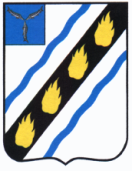 ЛЮБИМОВСКОЕ  МУНИЦИПАЛЬНОЕ ОБРАЗОВАНИЕ СОВЕТСКОГО МУНИЦИПАЛЬНОГО РАЙОНА  САРАТОВСКОЙ ОБЛАСТИСОВЕТ ДЕПУТАТОВ(третьего созыва)РЕШЕНИЕот 27.04.2018 г.   №  210                                                        с.ЛюбимовоО внесении изменений в решение     Совета депутатов Любимовского муниципального образования Советского муниципального района Саратовской области от 20.12.2017 г. № 200  Руководствуясь Уставом Любимовского муниципального образования, Совет депутатов РЕШИЛ:1.Внести  в решение Совета депутатов Любимовского муниципального образования Советского муниципального района Саратовской области от 20.12.2017 г. № 200 «О бюджете Любимовского муниципального образования  на 2018 год» (с  изменениями №204 от 30.01.2018; )  изменения следующего содержания:1.1 в пункте 1:- в подпункте  1.1  цифры «2897,2» тыс. рублей  заменить  цифрами «2982,7» тыс.рублей;- в подпункте  1.2  цифры «2969,1» тыс. рублей  заменить  цифрами «3054,6» тыс.рублей;1.2 Приложение № 1 « Поступление доходов в бюджет на 2018 год» изложить в новой редакции  (приложение 1); 1.3 Приложение № 2 «Перечень главных администраторов доходов бюджета на 2018 год» (приложение 2)1.4  Приложение  № 4 «Ведомственная структура расходов бюджета на 2018 год»  изложить в новой редакции  (приложение 3);1.5 Приложение  № 5 «Распределение   бюджетных ассигнований по разделам, подразделам, целевым статьям (муниципальным программам и непрограммным направлениям  деятельности), группам и подгруппам  видов расходов классификации расходов бюджета на 2018 год» изложить в новой редакции (приложение 4);1.6 Приложение № 6 «Распределение   бюджетных ассигнований  по целевым статьям (муниципальным программам и непрограммным направлениям  деятельности), группам и подгруппам  видов расходов классификации расходов бюджета на 2018 год» изложить в новой редакции (приложение 5);1.7 Приложение № 7 «Источники  финансирования дефицита бюджета   на 2018 год» изложить в новой редакции  (приложение 6).2. Настоящее решение вступает в силу со дня его официального опубликования.                                                                                            И.п. главы Любимовскогомуниципального образования                                        Н.И. Ефанова                                                                                   Приложение 1                                                                                                                         к решению Совета депутатов                                                                                                                         от 27.04.2018 №210                                                                                                                         «Приложение №1 к решению                                                                                                                          Совета депутатов от 20.12.2017№ 200                                               Приложение 2 к решению      Совета депутатов от 27.04.2018 №210«Приложение 4 к решению Совета депутатов от 20.12.2017 №200»Перечень главных администраторов доходов  бюджета муниципального образования на 2018 год         Приложение 3           к решению Совета депутатов           от27.04.2018 №210           «Приложение №5  к решению           Совета депутатов от 20.12.2017 № 200                      Поступление доходов в  бюджет  муниципального образоваия  на  2018  год                      Поступление доходов в  бюджет  муниципального образоваия  на  2018  год                      Поступление доходов в  бюджет  муниципального образоваия  на  2018  год(тыс.рублей)(тыс.рублей)(тыс.рублей)Код бюджетной классификации доходовНаименование доходовСумма1 00 00000 00 0000 000НАЛОГОВЫЕ И НЕНАЛОГОВЫЕ ДОХОДЫ1782,2НАЛОГОВЫЕ ДОХОДЫ1725,01 01 00000 00 0000 000НАЛОГИ НА ПРИБЫЛЬ,ДОХОДЫ120,01 01 02000 01 0000 110Налог на доходы физических лиц120,01 05 00000 00 0000 000НАЛОГИ НА СОВОКУПНЫЙ ДОХОД324,31 05 03000 01 0000 110Единый сельскохозяйственный налог324,31 06 00000 00 0000 000НАЛОГИ НА ИМУЩЕСТВО1280,71 06 01000 00 0000 110Налог на имущество физических лиц247,71 06 06000 00 0000 110Земельный налог1033,0НЕНАЛОГОВЫЕ ДОХОДЫ57,21 11 00000 00 0000 000ДОХОДЫ ОТ ИСПОЛЬЗОВАНИЯ ИМУЩЕСТВА, НАХОДЯЩЕГОСЯ В ГОСУДАРСТВЕННОЙ И МУНИЦИПАЛЬНОЙ СОБСТВЕННОСТИ53,21 11 09045 10 0000 120Прочие поступления  от использования имущества,находящегося  в собственности сельских  поселений (за исключением имущества муниципальных бюджетных и автономных учреждений,а также имущества МУП ,в т.ч.казенных)53,21 16 00000 00 0000 000ШТРАФЫ, САНКЦИИ, ВОЗМЕЩЕНИЕ УЩЕРБА4,01 16 90050 10 0000 140Прочие поступления от денежных взысканий (штрафов) и иных сумм в возмещение ущерба, зачисляемые в бюджеты сельских поселений4,02 00 00000 00 0000 000БЕЗВОЗМЕЗДНЫЕ ПОСТУПЛЕНИЯ1200,52 02 00000 00 0000 000Безвозмездные поступления от других бюджетов бюджетной системы Российской Федерации, кроме бюджетов государственных внебюджетных фондов1169,22 02 15000 00 0000 000Дотации бюджетам сельских поселений на выравнивание бюджетной обеспеченности49,52 02 15001 10 0002 151Дотации бюджетам сельских поселений на выравнивание бюджетной обеспеченности за счет средств областного бюджета49,52 02 35000 00 0000 000Субвенции бюджетам сельских поселений на осуществление первичного воинского учета на территориях, где отсутствуют военные комиссариаты67,12 02 35118 10 0000 151Субвенции бюджетам сельских поселений области на осуществление органами местного самоуправления поселений полномочий по первичному воинскому учету на территориях, где отсутствуют военные комиссариаты67,12 02 40000 00 0000 000Межбюджетные трансферты, передаваемые бюджетам сельских поселений из бюджетов муниципальных районов на осуществление части полномочий по решению вопросов местного значения в соответствии с заключенными соглашениями (в части доходов от уплаты акцизов из муниципального района)852,62 02 40014 10 0000 000Межбюджетные трансферты, передаваемые бюджетам муниципальных образований  на осуществленние части полномочий по решению вопросов  местного значения в соответствии с заключенными соглашениями (в части доходов от уплаты акцизов из муниципального района)852,62 02 40014 10 0001 151Межбюджетные трансферты, передаваемые бюджетам сельских поселений  из бюджетов муниципальных районов на осуществленние части полномочий по решению вопросов  местного значения в соответствии с заключенными соглашениями (в части доходов от уплаты акцизов  из муниципального района)398,82 02 40014 10 0002 151Межбюджетные трансферты, передаваемые бюджетам сельских поселений  из бюджетов муниципальных районов на осуществленние части полномочий по решению вопросов  местного значения в соответствии с заключенными соглашениями( в части субсидии из областного дорожного фонда)347,62 02 40014 10 0004 151Межбюджетные трансферты, передаваемые бюджетам сельских поселений из бюджетов муниципальных районов на осуществление части полномочий по решению вопросов местного значения в соответствии с заключенными соглашениями (в части погашения кредиторской задолженности за выполненные объемы работ по капитальному ремонту, ремонту и содержанию автомобильных дорог местного значения)106,22 02 49000 00 0000 000Прочие межбюджетные трансферты, передаваемые бюджетам сельских поселений 200,02 02 49999 10 0000 151Прочие межбюджетные трансферты, передаваемые бюджетам сельских поселений 200,02 04 00000 00 0000 000БЕЗВОЗМЕЗДНЫЕ ПОСТУПЛЕНИЯ ОТ НЕГОСУДАРСТВЕННЫХ ОРГАНИЗАЦИЙ15,02 04 05099 10 0073 180Прочие безвозмездные поступления от негосударственных организаций в бюджеты сельских поселений15,02 07 00000 00 0000 000ПРОЧИЕ БЕЗВОЗМЕЗДНЫЕ ПОСТУПЛЕНИЯ16,32 07 05030 10 0073 180Прочие безвозмездные поступления в бюджеты сельских поселений16,3ВСЕГО ДОХОДОВ2982,7Код главного администраторадоходовКод бюджетнойклассификацииНаименование123306Администрация  Любимовского  муниципального образованияСоветского муниципального района Саратовской областиАдминистрация  Любимовского  муниципального образованияСоветского муниципального района Саратовской области3061 08 04020 01 1000 110Государственная пошлина за совершение нотариальных действий должностными лицами органами органов местного самоуправления, уполномоченными в соответствии с законодательными актами Российской Федерации  на совершение нотариальных действий  3061 08 07175 01 1000 110Государственная пошлина за выдачу ОМС поселения специального разрешения на движение по автомобильным дорогам транспортных средств, осуществляющих перевозки опасных, тяжеловесных и (или) крупногабаритных грузов, зачисляемые в бюджеты поселения3061 08 04020 01 4000 110Государственная пошлина за совершение нотариальных действий должностными лицами органами органов местного самоуправления, уполномоченными в соответствии с законодательными актами Российской Федерации  на совершение нотариальных действий  3061 08 07175 01 4000 110Государственная пошлина за выдачу ОМС поселения специального разрешения на движение по автомобильным дорогам транспортных средств, осуществляющих перевозки опасных, тяжеловесных и (или) крупногабаритных грузов, зачисляемые в бюджеты поселения3061 11 05035 10 0000 120Доходы от сдачи в аренду имущества, находящегося в оперативном управлении органов управления  сельских поселений и созданных ими учреждений (за исключением имущества муниципальных бюджетных и  автономных учреждений)3061 11 09045 10 0000 120Прочие поступления от использования имущества, находящегося в собственности  сельских поселений (за исключением имущества муниципальных  бюджетных и автономных учреждений, а также имущества муниципальных унитарных предприятий, в том числе казенных)3061 13 01995 10 0000 130Прочие доходы от оказания платных услуг (работ)  получателями средств  бюджетов сельских  поселений3061 13 02995 10 0000 130Прочие доходы от компенсации затрат бюджетов поселений 3061 14 02053 10 0000 410Доходы от реализации иного имущества, находящегося в собственности  сельских поселений  (за исключением имущества муниципальных бюджетных и  автономных учреждений, а также имущества муниципальных унитарных предприятий, в том числе казенных) в части реализации основных средств по указанному имуществу3061 14 02053 10 0000 440Доходы от реализации иного имущества, находящегося в собственности  сельских поселений (за исключением имущества муниципальных  бюджетных и автономных учреждений, а также имущества муниципальных унитарных предприятий, в том числе казенных) в части реализации материальных запасов по указанному имуществу3061 15 02050 10 0000 140Платежи, взимаемые органами местного самоуправления  (организациями) сельских поселений за выполнение определенных функций3061 16 90050 10 0000 140Прочие поступления от денежных взысканий (штрафов) и иных сумм в возмещение ущерба, зачисляемые в бюджеты сельских  поселений3061 17 01050 10 0000 180Невыясненные поступления, зачисляемые в бюджеты сельских  поселений 3061 17 05050 10 0000 180Прочие неналоговые доходы бюджетов сельских  поселений3062 02 15001 10 0001 151Дотация бюджетам сельских  поселений на выравнивание бюджетной обеспеченности3062 02 15001 10 0002 151Дотация бюджетам  сельских поселений на выравнивание бюджетной обеспеченности за счет средств областного бюджета3062 02 29999 10 0000 151Прочие субсидии бюджетам сельских   поселений *3062 02 35118 10 0000 151Субвенции бюджетам сельских  поселений на осуществление первичного воинского учета на территориях, где отсутствуют военные комиссариаты3062 02 49999 10 0000 151Прочие межбюджетные трансферты, передаваемые бюджетам сельских  поселений*3062 04 05099 10 0073 180Прочие безвозмездные поступления  от негосударственных  организаций  в бюджеты сельских поселений3062 07 05010 10 0000 180Безвозмездные поступления  от физических и юридических лиц на финансовое обеспечение дорожной деятельности, в том числе добровольных  пожертвований, в отношении автомобильных дорог общего  пользования местного значения сельских  поселений3062 07 05020 10 0000 180Поступления от денежных пожертвований, предоставляемых физическими лицами  получателям средств бюджетов сельских  поселений3062 07 05030 10 0000 180Прочие безвозмездные поступления в бюджеты сельских  поселений*3062  08  05000 10 0000 180Перечисления из бюджетов сельских  поселений (в бюджеты  поселений) для осуществления  возврата (зачета) излишне уплаченных или излишне взысканных сумм налогов, сборов и иных платежей, а также сумм процентов за несвоевременное осуществление такого возврата  и процентов, начисленных  на излишне взысканные суммы3062 02 40014 10 0000 151Межбюджетные трансферты, передаваемые бюджетам  сельских  поселений из бюджетов муниципальных районов на осуществление части полномочий  по решению  вопросов  местного значения в соответствии с заключенными  соглашениями*3062 18 60010 10 0000 151Доходы  бюджетов  сельских поселений  от возврата остатков субсидий, субвенций  и иных межбюджетных трансфертов, имеющих  целевое назначение, прошлых лет из бюджетов муниципальных районов3062 18 60020 10 0000 151Доходы  бюджетов  сельских поселений  от возврата остатков субсидий, субвенций  и иных межбюджетных трансфертов, имеющих  целевое назначение, прошлых лет из бюджетов государственных внебюджетных фондов3062 18 05010 10 0000 180Доходы бюджетов  сельских поселений  от возврата бюджетными учреждениями  остатков субсидий прошлых лет3062 18  05020 10 0000 180Доходы бюджетов  сельских поселений от возврата  автономными учреждениями  остатков субсидий  прошлых лет3062 18 05030 10 0000 180Доходы бюджетов  сельских поселений от возврата иными организациями  остатков  субсидий  прошлых лет3062 19 60010 10 0000  151Возврат  прочих  остатков субсидий, субвенций и иных межбюджетных трансфертов, имеющих целевое назначение, прошлых лет  из бюджетов  сельских поселений 403Финансовое управление администрации Советского муниципального района Саратовской областиФинансовое управление администрации Советского муниципального района Саратовской области4031 17 01050 05 0000180Невыясненные поступления, зачисляемые в бюджеты муниципальных районов(тыс. рублей)(тыс. рублей)(тыс. рублей)(тыс. рублей)НаименованиеКодКодКодРазделРазделПод-разделПод-разделПод-разделПод-разделПод-разделЦелевая статьяЦелевая статьяЦелевая статьяЦелевая статьяЦелевая статьяЦелевая статьяВид расходовВид расходовВид расходовВид расходовВид расходовВид расходовСуммаСуммаСуммаСумма122233444445555556666667777Администрация Любимовского муниципального образования  Советского муниципального района Саратовской областиАдминистрация Любимовского муниципального образования  Советского муниципального района Саратовской областиАдминистрация Любимовского муниципального образования  Советского муниципального района Саратовской областиАдминистрация Любимовского муниципального образования  Советского муниципального района Саратовской областиАдминистрация Любимовского муниципального образования  Советского муниципального района Саратовской областиАдминистрация Любимовского муниципального образования  Советского муниципального района Саратовской областиАдминистрация Любимовского муниципального образования  Советского муниципального района Саратовской областиАдминистрация Любимовского муниципального образования  Советского муниципального района Саратовской областиАдминистрация Любимовского муниципального образования  Советского муниципального района Саратовской областиАдминистрация Любимовского муниципального образования  Советского муниципального района Саратовской областиАдминистрация Любимовского муниципального образования  Советского муниципального района Саратовской областиАдминистрация Любимовского муниципального образования  Советского муниципального района Саратовской областиАдминистрация Любимовского муниципального образования  Советского муниципального района Саратовской областиАдминистрация Любимовского муниципального образования  Советского муниципального района Саратовской областиАдминистрация Любимовского муниципального образования  Советского муниципального района Саратовской областиАдминистрация Любимовского муниципального образования  Советского муниципального района Саратовской областиАдминистрация Любимовского муниципального образования  Советского муниципального района Саратовской области3063063063 054,603 054,603 054,603 054,60Общегосударственные вопросыОбщегосударственные вопросыОбщегосударственные вопросыОбщегосударственные вопросыОбщегосударственные вопросыОбщегосударственные вопросыОбщегосударственные вопросыОбщегосударственные вопросыОбщегосударственные вопросыОбщегосударственные вопросыОбщегосударственные вопросыОбщегосударственные вопросыОбщегосударственные вопросыОбщегосударственные вопросыОбщегосударственные вопросыОбщегосударственные вопросыОбщегосударственные вопросы30630630601011 442,301 442,301 442,301 442,30Функционирование высшего должностного лица субъекта Российской Федерации и муниципального образованияФункционирование высшего должностного лица субъекта Российской Федерации и муниципального образованияФункционирование высшего должностного лица субъекта Российской Федерации и муниципального образованияФункционирование высшего должностного лица субъекта Российской Федерации и муниципального образованияФункционирование высшего должностного лица субъекта Российской Федерации и муниципального образованияФункционирование высшего должностного лица субъекта Российской Федерации и муниципального образованияФункционирование высшего должностного лица субъекта Российской Федерации и муниципального образованияФункционирование высшего должностного лица субъекта Российской Федерации и муниципального образованияФункционирование высшего должностного лица субъекта Российской Федерации и муниципального образованияФункционирование высшего должностного лица субъекта Российской Федерации и муниципального образованияФункционирование высшего должностного лица субъекта Российской Федерации и муниципального образованияФункционирование высшего должностного лица субъекта Российской Федерации и муниципального образованияФункционирование высшего должностного лица субъекта Российской Федерации и муниципального образованияФункционирование высшего должностного лица субъекта Российской Федерации и муниципального образованияФункционирование высшего должностного лица субъекта Российской Федерации и муниципального образованияФункционирование высшего должностного лица субъекта Российской Федерации и муниципального образованияФункционирование высшего должностного лица субъекта Российской Федерации и муниципального образования30630630601010202020202332,40332,40332,40332,40Выполнение функций органами государственной (муниципальной) властиВыполнение функций органами государственной (муниципальной) властиВыполнение функций органами государственной (муниципальной) властиВыполнение функций органами государственной (муниципальной) властиВыполнение функций органами государственной (муниципальной) властиВыполнение функций органами государственной (муниципальной) властиВыполнение функций органами государственной (муниципальной) властиВыполнение функций органами государственной (муниципальной) властиВыполнение функций органами государственной (муниципальной) властиВыполнение функций органами государственной (муниципальной) властиВыполнение функций органами государственной (муниципальной) властиВыполнение функций органами государственной (муниципальной) властиВыполнение функций органами государственной (муниципальной) властиВыполнение функций органами государственной (муниципальной) властиВыполнение функций органами государственной (муниципальной) властиВыполнение функций органами государственной (муниципальной) властиВыполнение функций органами государственной (муниципальной) власти3063063060101020202020281 0 00 0000081 0 00 0000081 0 00 0000081 0 00 0000081 0 00 0000081 0 00 00000332,40332,40332,40332,40Обеспечение деятельности органов исполнительной властиОбеспечение деятельности органов исполнительной властиОбеспечение деятельности органов исполнительной властиОбеспечение деятельности органов исполнительной властиОбеспечение деятельности органов исполнительной властиОбеспечение деятельности органов исполнительной властиОбеспечение деятельности органов исполнительной властиОбеспечение деятельности органов исполнительной властиОбеспечение деятельности органов исполнительной властиОбеспечение деятельности органов исполнительной властиОбеспечение деятельности органов исполнительной властиОбеспечение деятельности органов исполнительной властиОбеспечение деятельности органов исполнительной властиОбеспечение деятельности органов исполнительной властиОбеспечение деятельности органов исполнительной властиОбеспечение деятельности органов исполнительной властиОбеспечение деятельности органов исполнительной власти3063063060101020202020281 3 00 0000081 3 00 0000081 3 00 0000081 3 00 0000081 3 00 0000081 3 00 00000332,40332,40332,40332,40Расходы на обеспечение деятельности главы муниципального образованияРасходы на обеспечение деятельности главы муниципального образованияРасходы на обеспечение деятельности главы муниципального образованияРасходы на обеспечение деятельности главы муниципального образованияРасходы на обеспечение деятельности главы муниципального образованияРасходы на обеспечение деятельности главы муниципального образованияРасходы на обеспечение деятельности главы муниципального образованияРасходы на обеспечение деятельности главы муниципального образованияРасходы на обеспечение деятельности главы муниципального образованияРасходы на обеспечение деятельности главы муниципального образованияРасходы на обеспечение деятельности главы муниципального образованияРасходы на обеспечение деятельности главы муниципального образованияРасходы на обеспечение деятельности главы муниципального образованияРасходы на обеспечение деятельности главы муниципального образованияРасходы на обеспечение деятельности главы муниципального образованияРасходы на обеспечение деятельности главы муниципального образованияРасходы на обеспечение деятельности главы муниципального образования3063063060101020202020281 3 00 0200081 3 00 0200081 3 00 0200081 3 00 0200081 3 00 0200081 3 00 02000332,40332,40332,40332,40 Расходы на выплаты персоналу в целях обеспечения выполнения функций государственными (муниципальными) органами, казенными учреждениями, органами управления государственными внебюджетными фондами Расходы на выплаты персоналу в целях обеспечения выполнения функций государственными (муниципальными) органами, казенными учреждениями, органами управления государственными внебюджетными фондами Расходы на выплаты персоналу в целях обеспечения выполнения функций государственными (муниципальными) органами, казенными учреждениями, органами управления государственными внебюджетными фондами Расходы на выплаты персоналу в целях обеспечения выполнения функций государственными (муниципальными) органами, казенными учреждениями, органами управления государственными внебюджетными фондами Расходы на выплаты персоналу в целях обеспечения выполнения функций государственными (муниципальными) органами, казенными учреждениями, органами управления государственными внебюджетными фондами Расходы на выплаты персоналу в целях обеспечения выполнения функций государственными (муниципальными) органами, казенными учреждениями, органами управления государственными внебюджетными фондами Расходы на выплаты персоналу в целях обеспечения выполнения функций государственными (муниципальными) органами, казенными учреждениями, органами управления государственными внебюджетными фондами Расходы на выплаты персоналу в целях обеспечения выполнения функций государственными (муниципальными) органами, казенными учреждениями, органами управления государственными внебюджетными фондами Расходы на выплаты персоналу в целях обеспечения выполнения функций государственными (муниципальными) органами, казенными учреждениями, органами управления государственными внебюджетными фондами Расходы на выплаты персоналу в целях обеспечения выполнения функций государственными (муниципальными) органами, казенными учреждениями, органами управления государственными внебюджетными фондами Расходы на выплаты персоналу в целях обеспечения выполнения функций государственными (муниципальными) органами, казенными учреждениями, органами управления государственными внебюджетными фондами Расходы на выплаты персоналу в целях обеспечения выполнения функций государственными (муниципальными) органами, казенными учреждениями, органами управления государственными внебюджетными фондами Расходы на выплаты персоналу в целях обеспечения выполнения функций государственными (муниципальными) органами, казенными учреждениями, органами управления государственными внебюджетными фондами Расходы на выплаты персоналу в целях обеспечения выполнения функций государственными (муниципальными) органами, казенными учреждениями, органами управления государственными внебюджетными фондами Расходы на выплаты персоналу в целях обеспечения выполнения функций государственными (муниципальными) органами, казенными учреждениями, органами управления государственными внебюджетными фондами Расходы на выплаты персоналу в целях обеспечения выполнения функций государственными (муниципальными) органами, казенными учреждениями, органами управления государственными внебюджетными фондами Расходы на выплаты персоналу в целях обеспечения выполнения функций государственными (муниципальными) органами, казенными учреждениями, органами управления государственными внебюджетными фондами3063063060101020202020281 3 00 0200081 3 00 0200081 3 00 0200081 3 00 0200081 3 00 0200081 3 00 02000100100100100100100332,40332,40332,40332,40 Расходы на выплаты персоналу государственных (муниципальных) органов Расходы на выплаты персоналу государственных (муниципальных) органов Расходы на выплаты персоналу государственных (муниципальных) органов Расходы на выплаты персоналу государственных (муниципальных) органов Расходы на выплаты персоналу государственных (муниципальных) органов Расходы на выплаты персоналу государственных (муниципальных) органов Расходы на выплаты персоналу государственных (муниципальных) органов Расходы на выплаты персоналу государственных (муниципальных) органов Расходы на выплаты персоналу государственных (муниципальных) органов Расходы на выплаты персоналу государственных (муниципальных) органов Расходы на выплаты персоналу государственных (муниципальных) органов Расходы на выплаты персоналу государственных (муниципальных) органов Расходы на выплаты персоналу государственных (муниципальных) органов Расходы на выплаты персоналу государственных (муниципальных) органов Расходы на выплаты персоналу государственных (муниципальных) органов Расходы на выплаты персоналу государственных (муниципальных) органов Расходы на выплаты персоналу государственных (муниципальных) органов3063063060101020202020281 3 00 0200081 3 00 0200081 3 00 0200081 3 00 0200081 3 00 0200081 3 00 02000120120120120120120332,40332,40332,40332,40Функционирование Правительства Российской Федерации, высших исполнительных органов государственной власти субъектов Российской Федерации, местных администрацийФункционирование Правительства Российской Федерации, высших исполнительных органов государственной власти субъектов Российской Федерации, местных администрацийФункционирование Правительства Российской Федерации, высших исполнительных органов государственной власти субъектов Российской Федерации, местных администрацийФункционирование Правительства Российской Федерации, высших исполнительных органов государственной власти субъектов Российской Федерации, местных администрацийФункционирование Правительства Российской Федерации, высших исполнительных органов государственной власти субъектов Российской Федерации, местных администрацийФункционирование Правительства Российской Федерации, высших исполнительных органов государственной власти субъектов Российской Федерации, местных администрацийФункционирование Правительства Российской Федерации, высших исполнительных органов государственной власти субъектов Российской Федерации, местных администрацийФункционирование Правительства Российской Федерации, высших исполнительных органов государственной власти субъектов Российской Федерации, местных администрацийФункционирование Правительства Российской Федерации, высших исполнительных органов государственной власти субъектов Российской Федерации, местных администрацийФункционирование Правительства Российской Федерации, высших исполнительных органов государственной власти субъектов Российской Федерации, местных администрацийФункционирование Правительства Российской Федерации, высших исполнительных органов государственной власти субъектов Российской Федерации, местных администрацийФункционирование Правительства Российской Федерации, высших исполнительных органов государственной власти субъектов Российской Федерации, местных администрацийФункционирование Правительства Российской Федерации, высших исполнительных органов государственной власти субъектов Российской Федерации, местных администрацийФункционирование Правительства Российской Федерации, высших исполнительных органов государственной власти субъектов Российской Федерации, местных администрацийФункционирование Правительства Российской Федерации, высших исполнительных органов государственной власти субъектов Российской Федерации, местных администрацийФункционирование Правительства Российской Федерации, высших исполнительных органов государственной власти субъектов Российской Федерации, местных администрацийФункционирование Правительства Российской Федерации, высших исполнительных органов государственной власти субъектов Российской Федерации, местных администраций306306306010104040404041 049,901 049,901 049,901 049,90Выполнение функций органами государственной (муниципальной) властиВыполнение функций органами государственной (муниципальной) властиВыполнение функций органами государственной (муниципальной) властиВыполнение функций органами государственной (муниципальной) властиВыполнение функций органами государственной (муниципальной) властиВыполнение функций органами государственной (муниципальной) властиВыполнение функций органами государственной (муниципальной) властиВыполнение функций органами государственной (муниципальной) властиВыполнение функций органами государственной (муниципальной) властиВыполнение функций органами государственной (муниципальной) властиВыполнение функций органами государственной (муниципальной) властиВыполнение функций органами государственной (муниципальной) властиВыполнение функций органами государственной (муниципальной) властиВыполнение функций органами государственной (муниципальной) властиВыполнение функций органами государственной (муниципальной) властиВыполнение функций органами государственной (муниципальной) властиВыполнение функций органами государственной (муниципальной) власти3063063060101040404040481 0 00 0000081 0 00 0000081 0 00 0000081 0 00 0000081 0 00 0000081 0 00 000001 049,901 049,901 049,901 049,90Обеспечение деятельности органов исполнительной властиОбеспечение деятельности органов исполнительной властиОбеспечение деятельности органов исполнительной властиОбеспечение деятельности органов исполнительной властиОбеспечение деятельности органов исполнительной властиОбеспечение деятельности органов исполнительной властиОбеспечение деятельности органов исполнительной властиОбеспечение деятельности органов исполнительной властиОбеспечение деятельности органов исполнительной властиОбеспечение деятельности органов исполнительной властиОбеспечение деятельности органов исполнительной властиОбеспечение деятельности органов исполнительной властиОбеспечение деятельности органов исполнительной властиОбеспечение деятельности органов исполнительной властиОбеспечение деятельности органов исполнительной властиОбеспечение деятельности органов исполнительной властиОбеспечение деятельности органов исполнительной власти3063063060101040404040481 3 00 0000081 3 00 0000081 3 00 0000081 3 00 0000081 3 00 0000081 3 00 000001 049,901 049,901 049,901 049,90Расходы на обеспечение функций центрального аппаратаРасходы на обеспечение функций центрального аппаратаРасходы на обеспечение функций центрального аппаратаРасходы на обеспечение функций центрального аппаратаРасходы на обеспечение функций центрального аппаратаРасходы на обеспечение функций центрального аппаратаРасходы на обеспечение функций центрального аппаратаРасходы на обеспечение функций центрального аппаратаРасходы на обеспечение функций центрального аппаратаРасходы на обеспечение функций центрального аппаратаРасходы на обеспечение функций центрального аппаратаРасходы на обеспечение функций центрального аппаратаРасходы на обеспечение функций центрального аппаратаРасходы на обеспечение функций центрального аппаратаРасходы на обеспечение функций центрального аппаратаРасходы на обеспечение функций центрального аппаратаРасходы на обеспечение функций центрального аппарата3063063060101040404040481 3 00 0220081 3 00 0220081 3 00 0220081 3 00 0220081 3 00 0220081 3 00 022001 046,901 046,901 046,901 046,90 Расходы на выплаты персоналу в целях обеспечения выполнения функций государственными (муниципальными) органами, казенными учреждениями, органами управления государственными внебюджетными фондами Расходы на выплаты персоналу в целях обеспечения выполнения функций государственными (муниципальными) органами, казенными учреждениями, органами управления государственными внебюджетными фондами Расходы на выплаты персоналу в целях обеспечения выполнения функций государственными (муниципальными) органами, казенными учреждениями, органами управления государственными внебюджетными фондами Расходы на выплаты персоналу в целях обеспечения выполнения функций государственными (муниципальными) органами, казенными учреждениями, органами управления государственными внебюджетными фондами Расходы на выплаты персоналу в целях обеспечения выполнения функций государственными (муниципальными) органами, казенными учреждениями, органами управления государственными внебюджетными фондами Расходы на выплаты персоналу в целях обеспечения выполнения функций государственными (муниципальными) органами, казенными учреждениями, органами управления государственными внебюджетными фондами Расходы на выплаты персоналу в целях обеспечения выполнения функций государственными (муниципальными) органами, казенными учреждениями, органами управления государственными внебюджетными фондами Расходы на выплаты персоналу в целях обеспечения выполнения функций государственными (муниципальными) органами, казенными учреждениями, органами управления государственными внебюджетными фондами Расходы на выплаты персоналу в целях обеспечения выполнения функций государственными (муниципальными) органами, казенными учреждениями, органами управления государственными внебюджетными фондами Расходы на выплаты персоналу в целях обеспечения выполнения функций государственными (муниципальными) органами, казенными учреждениями, органами управления государственными внебюджетными фондами Расходы на выплаты персоналу в целях обеспечения выполнения функций государственными (муниципальными) органами, казенными учреждениями, органами управления государственными внебюджетными фондами Расходы на выплаты персоналу в целях обеспечения выполнения функций государственными (муниципальными) органами, казенными учреждениями, органами управления государственными внебюджетными фондами Расходы на выплаты персоналу в целях обеспечения выполнения функций государственными (муниципальными) органами, казенными учреждениями, органами управления государственными внебюджетными фондами Расходы на выплаты персоналу в целях обеспечения выполнения функций государственными (муниципальными) органами, казенными учреждениями, органами управления государственными внебюджетными фондами Расходы на выплаты персоналу в целях обеспечения выполнения функций государственными (муниципальными) органами, казенными учреждениями, органами управления государственными внебюджетными фондами Расходы на выплаты персоналу в целях обеспечения выполнения функций государственными (муниципальными) органами, казенными учреждениями, органами управления государственными внебюджетными фондами Расходы на выплаты персоналу в целях обеспечения выполнения функций государственными (муниципальными) органами, казенными учреждениями, органами управления государственными внебюджетными фондами3063063060101040404040481 3 00 0220081 3 00 0220081 3 00 0220081 3 00 0220081 3 00 0220081 3 00 02200100100100100100100758,00758,00758,00758,00 Расходы на выплаты персоналу государственных (муниципальных) органов Расходы на выплаты персоналу государственных (муниципальных) органов Расходы на выплаты персоналу государственных (муниципальных) органов Расходы на выплаты персоналу государственных (муниципальных) органов Расходы на выплаты персоналу государственных (муниципальных) органов Расходы на выплаты персоналу государственных (муниципальных) органов Расходы на выплаты персоналу государственных (муниципальных) органов Расходы на выплаты персоналу государственных (муниципальных) органов Расходы на выплаты персоналу государственных (муниципальных) органов Расходы на выплаты персоналу государственных (муниципальных) органов Расходы на выплаты персоналу государственных (муниципальных) органов Расходы на выплаты персоналу государственных (муниципальных) органов Расходы на выплаты персоналу государственных (муниципальных) органов Расходы на выплаты персоналу государственных (муниципальных) органов Расходы на выплаты персоналу государственных (муниципальных) органов Расходы на выплаты персоналу государственных (муниципальных) органов Расходы на выплаты персоналу государственных (муниципальных) органов3063063060101040404040481 3 00 0220081 3 00 0220081 3 00 0220081 3 00 0220081 3 00 0220081 3 00 02200120120120120120120758,00758,00758,00758,00Закупка товаров, работ и услуг для обеспечения государственных ( муниципальных ) нуждЗакупка товаров, работ и услуг для обеспечения государственных ( муниципальных ) нуждЗакупка товаров, работ и услуг для обеспечения государственных ( муниципальных ) нуждЗакупка товаров, работ и услуг для обеспечения государственных ( муниципальных ) нуждЗакупка товаров, работ и услуг для обеспечения государственных ( муниципальных ) нуждЗакупка товаров, работ и услуг для обеспечения государственных ( муниципальных ) нуждЗакупка товаров, работ и услуг для обеспечения государственных ( муниципальных ) нуждЗакупка товаров, работ и услуг для обеспечения государственных ( муниципальных ) нуждЗакупка товаров, работ и услуг для обеспечения государственных ( муниципальных ) нуждЗакупка товаров, работ и услуг для обеспечения государственных ( муниципальных ) нуждЗакупка товаров, работ и услуг для обеспечения государственных ( муниципальных ) нуждЗакупка товаров, работ и услуг для обеспечения государственных ( муниципальных ) нуждЗакупка товаров, работ и услуг для обеспечения государственных ( муниципальных ) нуждЗакупка товаров, работ и услуг для обеспечения государственных ( муниципальных ) нуждЗакупка товаров, работ и услуг для обеспечения государственных ( муниципальных ) нуждЗакупка товаров, работ и услуг для обеспечения государственных ( муниципальных ) нуждЗакупка товаров, работ и услуг для обеспечения государственных ( муниципальных ) нужд3063063060101040404040481 3 00 0220081 3 00 0220081 3 00 0220081 3 00 0220081 3 00 0220081 3 00 02200200200200200200200288,90288,90288,90288,90Иные закупки товаров, работ и услуг для обеспечения государственных (муниципальных) нуждИные закупки товаров, работ и услуг для обеспечения государственных (муниципальных) нуждИные закупки товаров, работ и услуг для обеспечения государственных (муниципальных) нуждИные закупки товаров, работ и услуг для обеспечения государственных (муниципальных) нуждИные закупки товаров, работ и услуг для обеспечения государственных (муниципальных) нуждИные закупки товаров, работ и услуг для обеспечения государственных (муниципальных) нуждИные закупки товаров, работ и услуг для обеспечения государственных (муниципальных) нуждИные закупки товаров, работ и услуг для обеспечения государственных (муниципальных) нуждИные закупки товаров, работ и услуг для обеспечения государственных (муниципальных) нуждИные закупки товаров, работ и услуг для обеспечения государственных (муниципальных) нуждИные закупки товаров, работ и услуг для обеспечения государственных (муниципальных) нуждИные закупки товаров, работ и услуг для обеспечения государственных (муниципальных) нуждИные закупки товаров, работ и услуг для обеспечения государственных (муниципальных) нуждИные закупки товаров, работ и услуг для обеспечения государственных (муниципальных) нуждИные закупки товаров, работ и услуг для обеспечения государственных (муниципальных) нуждИные закупки товаров, работ и услуг для обеспечения государственных (муниципальных) нуждИные закупки товаров, работ и услуг для обеспечения государственных (муниципальных) нужд3063063060101040404040481 3 00 0220081 3 00 0220081 3 00 0220081 3 00 0220081 3 00 0220081 3 00 02200240240240240240240288,90288,90288,90288,90Уплата земельного налога, налога на имущество и транспортного налога органами местного самоуправленияУплата земельного налога, налога на имущество и транспортного налога органами местного самоуправленияУплата земельного налога, налога на имущество и транспортного налога органами местного самоуправленияУплата земельного налога, налога на имущество и транспортного налога органами местного самоуправленияУплата земельного налога, налога на имущество и транспортного налога органами местного самоуправленияУплата земельного налога, налога на имущество и транспортного налога органами местного самоуправленияУплата земельного налога, налога на имущество и транспортного налога органами местного самоуправленияУплата земельного налога, налога на имущество и транспортного налога органами местного самоуправленияУплата земельного налога, налога на имущество и транспортного налога органами местного самоуправленияУплата земельного налога, налога на имущество и транспортного налога органами местного самоуправленияУплата земельного налога, налога на имущество и транспортного налога органами местного самоуправленияУплата земельного налога, налога на имущество и транспортного налога органами местного самоуправленияУплата земельного налога, налога на имущество и транспортного налога органами местного самоуправленияУплата земельного налога, налога на имущество и транспортного налога органами местного самоуправленияУплата земельного налога, налога на имущество и транспортного налога органами местного самоуправленияУплата земельного налога, налога на имущество и транспортного налога органами местного самоуправленияУплата земельного налога, налога на имущество и транспортного налога органами местного самоуправления3063063060101040404040481 3 00 0610081 3 00 0610081 3 00 0610081 3 00 0610081 3 00 0610081 3 00 061003,003,003,003,00Иные бюджетные ассигнованияИные бюджетные ассигнованияИные бюджетные ассигнованияИные бюджетные ассигнованияИные бюджетные ассигнованияИные бюджетные ассигнованияИные бюджетные ассигнованияИные бюджетные ассигнованияИные бюджетные ассигнованияИные бюджетные ассигнованияИные бюджетные ассигнованияИные бюджетные ассигнованияИные бюджетные ассигнованияИные бюджетные ассигнованияИные бюджетные ассигнованияИные бюджетные ассигнованияИные бюджетные ассигнования3063063060101040404040481 3 00 0610081 3 00 0610081 3 00 0610081 3 00 0610081 3 00 0610081 3 00 061008008008008008008003,003,003,003,00Уплата налогов,сборов и иных платежейУплата налогов,сборов и иных платежейУплата налогов,сборов и иных платежейУплата налогов,сборов и иных платежейУплата налогов,сборов и иных платежейУплата налогов,сборов и иных платежейУплата налогов,сборов и иных платежейУплата налогов,сборов и иных платежейУплата налогов,сборов и иных платежейУплата налогов,сборов и иных платежейУплата налогов,сборов и иных платежейУплата налогов,сборов и иных платежейУплата налогов,сборов и иных платежейУплата налогов,сборов и иных платежейУплата налогов,сборов и иных платежейУплата налогов,сборов и иных платежейУплата налогов,сборов и иных платежей3063063060101040404040481 3 00 0610081 3 00 0610081 3 00 0610081 3 00 0610081 3 00 0610081 3 00 061008508508508508508503,003,003,003,00Обеспечение проведения выборов и референдумовОбеспечение проведения выборов и референдумовОбеспечение проведения выборов и референдумовОбеспечение проведения выборов и референдумовОбеспечение проведения выборов и референдумовОбеспечение проведения выборов и референдумовОбеспечение проведения выборов и референдумовОбеспечение проведения выборов и референдумовОбеспечение проведения выборов и референдумовОбеспечение проведения выборов и референдумовОбеспечение проведения выборов и референдумовОбеспечение проведения выборов и референдумовОбеспечение проведения выборов и референдумовОбеспечение проведения выборов и референдумовОбеспечение проведения выборов и референдумовОбеспечение проведения выборов и референдумовОбеспечение проведения выборов и референдумов3063063060101070707070733,0033,0033,0033,00Обеспечение проведение выборов и референдумовОбеспечение проведение выборов и референдумовОбеспечение проведение выборов и референдумовОбеспечение проведение выборов и референдумовОбеспечение проведение выборов и референдумовОбеспечение проведение выборов и референдумовОбеспечение проведение выборов и референдумовОбеспечение проведение выборов и референдумовОбеспечение проведение выборов и референдумовОбеспечение проведение выборов и референдумовОбеспечение проведение выборов и референдумовОбеспечение проведение выборов и референдумовОбеспечение проведение выборов и референдумовОбеспечение проведение выборов и референдумовОбеспечение проведение выборов и референдумовОбеспечение проведение выборов и референдумовОбеспечение проведение выборов и референдумов3063063060101070707070790 0 00 0000090 0 00 0000090 0 00 0000090 0 00 0000090 0 00 0000090 0 00 0000033,0033,0033,0033,00Обеспечение проведения выборов в законодательный (представительный) орган местного самоуправленияОбеспечение проведения выборов в законодательный (представительный) орган местного самоуправленияОбеспечение проведения выборов в законодательный (представительный) орган местного самоуправленияОбеспечение проведения выборов в законодательный (представительный) орган местного самоуправленияОбеспечение проведения выборов в законодательный (представительный) орган местного самоуправленияОбеспечение проведения выборов в законодательный (представительный) орган местного самоуправленияОбеспечение проведения выборов в законодательный (представительный) орган местного самоуправленияОбеспечение проведения выборов в законодательный (представительный) орган местного самоуправленияОбеспечение проведения выборов в законодательный (представительный) орган местного самоуправленияОбеспечение проведения выборов в законодательный (представительный) орган местного самоуправленияОбеспечение проведения выборов в законодательный (представительный) орган местного самоуправленияОбеспечение проведения выборов в законодательный (представительный) орган местного самоуправленияОбеспечение проведения выборов в законодательный (представительный) орган местного самоуправленияОбеспечение проведения выборов в законодательный (представительный) орган местного самоуправленияОбеспечение проведения выборов в законодательный (представительный) орган местного самоуправленияОбеспечение проведения выборов в законодательный (представительный) орган местного самоуправленияОбеспечение проведения выборов в законодательный (представительный) орган местного самоуправления3063063060101070707070790 0 00 0310090 0 00 0310090 0 00 0310090 0 00 0310090 0 00 0310090 0 00 0310033,0033,0033,0033,00Закупка товаров, работ и услуг для обеспечения государственных ( муниципальных ) нуждЗакупка товаров, работ и услуг для обеспечения государственных ( муниципальных ) нуждЗакупка товаров, работ и услуг для обеспечения государственных ( муниципальных ) нуждЗакупка товаров, работ и услуг для обеспечения государственных ( муниципальных ) нуждЗакупка товаров, работ и услуг для обеспечения государственных ( муниципальных ) нуждЗакупка товаров, работ и услуг для обеспечения государственных ( муниципальных ) нуждЗакупка товаров, работ и услуг для обеспечения государственных ( муниципальных ) нуждЗакупка товаров, работ и услуг для обеспечения государственных ( муниципальных ) нуждЗакупка товаров, работ и услуг для обеспечения государственных ( муниципальных ) нуждЗакупка товаров, работ и услуг для обеспечения государственных ( муниципальных ) нуждЗакупка товаров, работ и услуг для обеспечения государственных ( муниципальных ) нуждЗакупка товаров, работ и услуг для обеспечения государственных ( муниципальных ) нуждЗакупка товаров, работ и услуг для обеспечения государственных ( муниципальных ) нуждЗакупка товаров, работ и услуг для обеспечения государственных ( муниципальных ) нуждЗакупка товаров, работ и услуг для обеспечения государственных ( муниципальных ) нуждЗакупка товаров, работ и услуг для обеспечения государственных ( муниципальных ) нуждЗакупка товаров, работ и услуг для обеспечения государственных ( муниципальных ) нужд3063063060101070707070790 0 00 0310090 0 00 0310090 0 00 0310090 0 00 0310090 0 00 0310090 0 00 0310020020020020020020033,0033,0033,0033,00Иные закупки товаров, работ и услуг для обеспечения государственных (муниципальных) нуждИные закупки товаров, работ и услуг для обеспечения государственных (муниципальных) нуждИные закупки товаров, работ и услуг для обеспечения государственных (муниципальных) нуждИные закупки товаров, работ и услуг для обеспечения государственных (муниципальных) нуждИные закупки товаров, работ и услуг для обеспечения государственных (муниципальных) нуждИные закупки товаров, работ и услуг для обеспечения государственных (муниципальных) нуждИные закупки товаров, работ и услуг для обеспечения государственных (муниципальных) нуждИные закупки товаров, работ и услуг для обеспечения государственных (муниципальных) нуждИные закупки товаров, работ и услуг для обеспечения государственных (муниципальных) нуждИные закупки товаров, работ и услуг для обеспечения государственных (муниципальных) нуждИные закупки товаров, работ и услуг для обеспечения государственных (муниципальных) нуждИные закупки товаров, работ и услуг для обеспечения государственных (муниципальных) нуждИные закупки товаров, работ и услуг для обеспечения государственных (муниципальных) нуждИные закупки товаров, работ и услуг для обеспечения государственных (муниципальных) нуждИные закупки товаров, работ и услуг для обеспечения государственных (муниципальных) нуждИные закупки товаров, работ и услуг для обеспечения государственных (муниципальных) нуждИные закупки товаров, работ и услуг для обеспечения государственных (муниципальных) нужд3063063060101070707070790 0 00 0310090 0 00 0310090 0 00 0310090 0 00 0310090 0 00 0310090 0 00 0310024024024024024024033,0033,0033,0033,00Резервные фондыРезервные фондыРезервные фондыРезервные фондыРезервные фондыРезервные фондыРезервные фондыРезервные фондыРезервные фондыРезервные фондыРезервные фондыРезервные фондыРезервные фондыРезервные фондыРезервные фондыРезервные фондыРезервные фонды3063063060101111111111110,0010,0010,0010,00Расходы по исполнению отдельных обязательствРасходы по исполнению отдельных обязательствРасходы по исполнению отдельных обязательствРасходы по исполнению отдельных обязательствРасходы по исполнению отдельных обязательствРасходы по исполнению отдельных обязательствРасходы по исполнению отдельных обязательствРасходы по исполнению отдельных обязательствРасходы по исполнению отдельных обязательствРасходы по исполнению отдельных обязательствРасходы по исполнению отдельных обязательствРасходы по исполнению отдельных обязательствРасходы по исполнению отдельных обязательствРасходы по исполнению отдельных обязательствРасходы по исполнению отдельных обязательствРасходы по исполнению отдельных обязательствРасходы по исполнению отдельных обязательств3063063060101111111111187 0 00 0000087 0 00 0000087 0 00 0000087 0 00 0000087 0 00 0000087 0 00 0000010,0010,0010,0010,00Средства резервного фондаСредства резервного фондаСредства резервного фондаСредства резервного фондаСредства резервного фондаСредства резервного фондаСредства резервного фондаСредства резервного фондаСредства резервного фондаСредства резервного фондаСредства резервного фондаСредства резервного фондаСредства резервного фондаСредства резервного фондаСредства резервного фондаСредства резервного фондаСредства резервного фонда3063063060101111111111187 3 00 0000087 3 00 0000087 3 00 0000087 3 00 0000087 3 00 0000087 3 00 0000010,0010,0010,0010,00Средства резервного фонда из местных бюджетовСредства резервного фонда из местных бюджетовСредства резервного фонда из местных бюджетовСредства резервного фонда из местных бюджетовСредства резервного фонда из местных бюджетовСредства резервного фонда из местных бюджетовСредства резервного фонда из местных бюджетовСредства резервного фонда из местных бюджетовСредства резервного фонда из местных бюджетовСредства резервного фонда из местных бюджетовСредства резервного фонда из местных бюджетовСредства резервного фонда из местных бюджетовСредства резервного фонда из местных бюджетовСредства резервного фонда из местных бюджетовСредства резервного фонда из местных бюджетовСредства резервного фонда из местных бюджетовСредства резервного фонда из местных бюджетов3063063060101111111111187 3 00 9420087 3 00 9420087 3 00 9420087 3 00 9420087 3 00 9420087 3 00 9420010,0010,0010,0010,00Иные бюджетные ассигнованияИные бюджетные ассигнованияИные бюджетные ассигнованияИные бюджетные ассигнованияИные бюджетные ассигнованияИные бюджетные ассигнованияИные бюджетные ассигнованияИные бюджетные ассигнованияИные бюджетные ассигнованияИные бюджетные ассигнованияИные бюджетные ассигнованияИные бюджетные ассигнованияИные бюджетные ассигнованияИные бюджетные ассигнованияИные бюджетные ассигнованияИные бюджетные ассигнованияИные бюджетные ассигнования3063063060101111111111187 3 00 9420087 3 00 9420087 3 00 9420087 3 00 9420087 3 00 9420087 3 00 9420080080080080080080010,0010,0010,0010,00Резервные средстваРезервные средстваРезервные средстваРезервные средстваРезервные средстваРезервные средстваРезервные средстваРезервные средстваРезервные средстваРезервные средстваРезервные средстваРезервные средстваРезервные средстваРезервные средстваРезервные средстваРезервные средстваРезервные средства3063063060101111111111187 3 00 9420087 3 00 9420087 3 00 9420087 3 00 9420087 3 00 9420087 3 00 9420087087087087087087010,0010,0010,0010,00Другие общегосударственные вопросыДругие общегосударственные вопросыДругие общегосударственные вопросыДругие общегосударственные вопросыДругие общегосударственные вопросыДругие общегосударственные вопросыДругие общегосударственные вопросыДругие общегосударственные вопросыДругие общегосударственные вопросыДругие общегосударственные вопросыДругие общегосударственные вопросыДругие общегосударственные вопросыДругие общегосударственные вопросыДругие общегосударственные вопросыДругие общегосударственные вопросыДругие общегосударственные вопросыДругие общегосударственные вопросы3063063060101131313131317,0017,0017,0017,00Мероприятия в сфере приватизации и продажи муниципального имуществаМероприятия в сфере приватизации и продажи муниципального имуществаМероприятия в сфере приватизации и продажи муниципального имуществаМероприятия в сфере приватизации и продажи муниципального имуществаМероприятия в сфере приватизации и продажи муниципального имуществаМероприятия в сфере приватизации и продажи муниципального имуществаМероприятия в сфере приватизации и продажи муниципального имуществаМероприятия в сфере приватизации и продажи муниципального имуществаМероприятия в сфере приватизации и продажи муниципального имуществаМероприятия в сфере приватизации и продажи муниципального имуществаМероприятия в сфере приватизации и продажи муниципального имуществаМероприятия в сфере приватизации и продажи муниципального имуществаМероприятия в сфере приватизации и продажи муниципального имуществаМероприятия в сфере приватизации и продажи муниципального имуществаМероприятия в сфере приватизации и продажи муниципального имуществаМероприятия в сфере приватизации и продажи муниципального имуществаМероприятия в сфере приватизации и продажи муниципального имущества3063063060101131313131384 0 00 0000084 0 00 0000084 0 00 0000084 0 00 0000084 0 00 0000084 0 00 0000015,0015,0015,0015,00Оценка недвижимости, признание прав и регулирования отношений по государственной и муниципальной собственностиОценка недвижимости, признание прав и регулирования отношений по государственной и муниципальной собственностиОценка недвижимости, признание прав и регулирования отношений по государственной и муниципальной собственностиОценка недвижимости, признание прав и регулирования отношений по государственной и муниципальной собственностиОценка недвижимости, признание прав и регулирования отношений по государственной и муниципальной собственностиОценка недвижимости, признание прав и регулирования отношений по государственной и муниципальной собственностиОценка недвижимости, признание прав и регулирования отношений по государственной и муниципальной собственностиОценка недвижимости, признание прав и регулирования отношений по государственной и муниципальной собственностиОценка недвижимости, признание прав и регулирования отношений по государственной и муниципальной собственностиОценка недвижимости, признание прав и регулирования отношений по государственной и муниципальной собственностиОценка недвижимости, признание прав и регулирования отношений по государственной и муниципальной собственностиОценка недвижимости, признание прав и регулирования отношений по государственной и муниципальной собственностиОценка недвижимости, признание прав и регулирования отношений по государственной и муниципальной собственностиОценка недвижимости, признание прав и регулирования отношений по государственной и муниципальной собственностиОценка недвижимости, признание прав и регулирования отношений по государственной и муниципальной собственностиОценка недвижимости, признание прав и регулирования отношений по государственной и муниципальной собственностиОценка недвижимости, признание прав и регулирования отношений по государственной и муниципальной собственности3063063060101131313131384 0 00 0660084 0 00 0660084 0 00 0660084 0 00 0660084 0 00 0660084 0 00 0660015,0015,0015,0015,00Закупка товаров, работ и услуг для обеспечения государственных ( муниципальных ) нуждЗакупка товаров, работ и услуг для обеспечения государственных ( муниципальных ) нуждЗакупка товаров, работ и услуг для обеспечения государственных ( муниципальных ) нуждЗакупка товаров, работ и услуг для обеспечения государственных ( муниципальных ) нуждЗакупка товаров, работ и услуг для обеспечения государственных ( муниципальных ) нуждЗакупка товаров, работ и услуг для обеспечения государственных ( муниципальных ) нуждЗакупка товаров, работ и услуг для обеспечения государственных ( муниципальных ) нуждЗакупка товаров, работ и услуг для обеспечения государственных ( муниципальных ) нуждЗакупка товаров, работ и услуг для обеспечения государственных ( муниципальных ) нуждЗакупка товаров, работ и услуг для обеспечения государственных ( муниципальных ) нуждЗакупка товаров, работ и услуг для обеспечения государственных ( муниципальных ) нуждЗакупка товаров, работ и услуг для обеспечения государственных ( муниципальных ) нуждЗакупка товаров, работ и услуг для обеспечения государственных ( муниципальных ) нуждЗакупка товаров, работ и услуг для обеспечения государственных ( муниципальных ) нуждЗакупка товаров, работ и услуг для обеспечения государственных ( муниципальных ) нуждЗакупка товаров, работ и услуг для обеспечения государственных ( муниципальных ) нуждЗакупка товаров, работ и услуг для обеспечения государственных ( муниципальных ) нужд3063063060101131313131384 0 00 0660084 0 00 0660084 0 00 0660084 0 00 0660084 0 00 0660084 0 00 0660020020020020020020015,0015,0015,0015,00Иные закупки товаров, работ и услуг для обеспечения государственных (муниципальных) нуждИные закупки товаров, работ и услуг для обеспечения государственных (муниципальных) нуждИные закупки товаров, работ и услуг для обеспечения государственных (муниципальных) нуждИные закупки товаров, работ и услуг для обеспечения государственных (муниципальных) нуждИные закупки товаров, работ и услуг для обеспечения государственных (муниципальных) нуждИные закупки товаров, работ и услуг для обеспечения государственных (муниципальных) нуждИные закупки товаров, работ и услуг для обеспечения государственных (муниципальных) нуждИные закупки товаров, работ и услуг для обеспечения государственных (муниципальных) нуждИные закупки товаров, работ и услуг для обеспечения государственных (муниципальных) нуждИные закупки товаров, работ и услуг для обеспечения государственных (муниципальных) нуждИные закупки товаров, работ и услуг для обеспечения государственных (муниципальных) нуждИные закупки товаров, работ и услуг для обеспечения государственных (муниципальных) нуждИные закупки товаров, работ и услуг для обеспечения государственных (муниципальных) нуждИные закупки товаров, работ и услуг для обеспечения государственных (муниципальных) нуждИные закупки товаров, работ и услуг для обеспечения государственных (муниципальных) нуждИные закупки товаров, работ и услуг для обеспечения государственных (муниципальных) нуждИные закупки товаров, работ и услуг для обеспечения государственных (муниципальных) нужд3063063060101131313131384 0 00 0660084 0 00 0660084 0 00 0660084 0 00 0660084 0 00 0660084 0 00 0660024024024024024024015,0015,0015,0015,00Расходы по исполнению отдельных обязательствРасходы по исполнению отдельных обязательствРасходы по исполнению отдельных обязательствРасходы по исполнению отдельных обязательствРасходы по исполнению отдельных обязательствРасходы по исполнению отдельных обязательствРасходы по исполнению отдельных обязательствРасходы по исполнению отдельных обязательствРасходы по исполнению отдельных обязательствРасходы по исполнению отдельных обязательствРасходы по исполнению отдельных обязательствРасходы по исполнению отдельных обязательствРасходы по исполнению отдельных обязательствРасходы по исполнению отдельных обязательствРасходы по исполнению отдельных обязательствРасходы по исполнению отдельных обязательствРасходы по исполнению отдельных обязательств3063063060101131313131387 0 00 0000087 0 00 0000087 0 00 0000087 0 00 0000087 0 00 0000087 0 00 000002,002,002,002,00Выполнение прочих обязательствВыполнение прочих обязательствВыполнение прочих обязательствВыполнение прочих обязательствВыполнение прочих обязательствВыполнение прочих обязательствВыполнение прочих обязательствВыполнение прочих обязательствВыполнение прочих обязательствВыполнение прочих обязательствВыполнение прочих обязательствВыполнение прочих обязательствВыполнение прочих обязательствВыполнение прочих обязательствВыполнение прочих обязательствВыполнение прочих обязательствВыполнение прочих обязательств3063063060101131313131387 1 00 0000087 1 00 0000087 1 00 0000087 1 00 0000087 1 00 0000087 1 00 000002,002,002,002,00Уплата членских взносов в Ассоциацию "Совет муниципальных образований Саратовской области"Уплата членских взносов в Ассоциацию "Совет муниципальных образований Саратовской области"Уплата членских взносов в Ассоциацию "Совет муниципальных образований Саратовской области"Уплата членских взносов в Ассоциацию "Совет муниципальных образований Саратовской области"Уплата членских взносов в Ассоциацию "Совет муниципальных образований Саратовской области"Уплата членских взносов в Ассоциацию "Совет муниципальных образований Саратовской области"Уплата членских взносов в Ассоциацию "Совет муниципальных образований Саратовской области"Уплата членских взносов в Ассоциацию "Совет муниципальных образований Саратовской области"Уплата членских взносов в Ассоциацию "Совет муниципальных образований Саратовской области"Уплата членских взносов в Ассоциацию "Совет муниципальных образований Саратовской области"Уплата членских взносов в Ассоциацию "Совет муниципальных образований Саратовской области"Уплата членских взносов в Ассоциацию "Совет муниципальных образований Саратовской области"Уплата членских взносов в Ассоциацию "Совет муниципальных образований Саратовской области"Уплата членских взносов в Ассоциацию "Совет муниципальных образований Саратовской области"Уплата членских взносов в Ассоциацию "Совет муниципальных образований Саратовской области"Уплата членских взносов в Ассоциацию "Совет муниципальных образований Саратовской области"Уплата членских взносов в Ассоциацию "Совет муниципальных образований Саратовской области"3063063060101131313131387 1 00 9400087 1 00 9400087 1 00 9400087 1 00 9400087 1 00 9400087 1 00 940002,002,002,002,00Иные бюджетные ассигнованияИные бюджетные ассигнованияИные бюджетные ассигнованияИные бюджетные ассигнованияИные бюджетные ассигнованияИные бюджетные ассигнованияИные бюджетные ассигнованияИные бюджетные ассигнованияИные бюджетные ассигнованияИные бюджетные ассигнованияИные бюджетные ассигнованияИные бюджетные ассигнованияИные бюджетные ассигнованияИные бюджетные ассигнованияИные бюджетные ассигнованияИные бюджетные ассигнованияИные бюджетные ассигнования3063063060101131313131387 1 00 9400087 1 00 9400087 1 00 9400087 1 00 9400087 1 00 9400087 1 00 940008008008008008008002,002,002,002,00Уплата налогов,сборов и иных платежейУплата налогов,сборов и иных платежейУплата налогов,сборов и иных платежейУплата налогов,сборов и иных платежейУплата налогов,сборов и иных платежейУплата налогов,сборов и иных платежейУплата налогов,сборов и иных платежейУплата налогов,сборов и иных платежейУплата налогов,сборов и иных платежейУплата налогов,сборов и иных платежейУплата налогов,сборов и иных платежейУплата налогов,сборов и иных платежейУплата налогов,сборов и иных платежейУплата налогов,сборов и иных платежейУплата налогов,сборов и иных платежейУплата налогов,сборов и иных платежейУплата налогов,сборов и иных платежей3063063060101131313131387 1 00 9400087 1 00 9400087 1 00 9400087 1 00 9400087 1 00 9400087 1 00 940008508508508508508502,002,002,002,00Национальная оборонаНациональная оборонаНациональная оборонаНациональная оборонаНациональная оборонаНациональная оборонаНациональная оборонаНациональная оборонаНациональная оборонаНациональная оборонаНациональная оборонаНациональная оборонаНациональная оборонаНациональная оборонаНациональная оборонаНациональная оборонаНациональная оборона306306306020267,1067,1067,1067,10Мобилизационная и вневойсковая подготовкаМобилизационная и вневойсковая подготовкаМобилизационная и вневойсковая подготовкаМобилизационная и вневойсковая подготовкаМобилизационная и вневойсковая подготовкаМобилизационная и вневойсковая подготовкаМобилизационная и вневойсковая подготовкаМобилизационная и вневойсковая подготовкаМобилизационная и вневойсковая подготовкаМобилизационная и вневойсковая подготовкаМобилизационная и вневойсковая подготовкаМобилизационная и вневойсковая подготовкаМобилизационная и вневойсковая подготовкаМобилизационная и вневойсковая подготовкаМобилизационная и вневойсковая подготовкаМобилизационная и вневойсковая подготовкаМобилизационная и вневойсковая подготовка3063063060202030303030367,1067,1067,1067,10Межбюджетные трансфертыМежбюджетные трансфертыМежбюджетные трансфертыМежбюджетные трансфертыМежбюджетные трансфертыМежбюджетные трансфертыМежбюджетные трансфертыМежбюджетные трансфертыМежбюджетные трансфертыМежбюджетные трансфертыМежбюджетные трансфертыМежбюджетные трансфертыМежбюджетные трансфертыМежбюджетные трансфертыМежбюджетные трансфертыМежбюджетные трансфертыМежбюджетные трансферты3063063060202030303030386 0 00 0000086 0 00 0000086 0 00 0000086 0 00 0000086 0 00 0000086 0 00 0000067,1067,1067,1067,10Осуществление переданных полномочий Российской Федерации за счет субвенций из федерального бюджетаОсуществление переданных полномочий Российской Федерации за счет субвенций из федерального бюджетаОсуществление переданных полномочий Российской Федерации за счет субвенций из федерального бюджетаОсуществление переданных полномочий Российской Федерации за счет субвенций из федерального бюджетаОсуществление переданных полномочий Российской Федерации за счет субвенций из федерального бюджетаОсуществление переданных полномочий Российской Федерации за счет субвенций из федерального бюджетаОсуществление переданных полномочий Российской Федерации за счет субвенций из федерального бюджетаОсуществление переданных полномочий Российской Федерации за счет субвенций из федерального бюджетаОсуществление переданных полномочий Российской Федерации за счет субвенций из федерального бюджетаОсуществление переданных полномочий Российской Федерации за счет субвенций из федерального бюджетаОсуществление переданных полномочий Российской Федерации за счет субвенций из федерального бюджетаОсуществление переданных полномочий Российской Федерации за счет субвенций из федерального бюджетаОсуществление переданных полномочий Российской Федерации за счет субвенций из федерального бюджетаОсуществление переданных полномочий Российской Федерации за счет субвенций из федерального бюджетаОсуществление переданных полномочий Российской Федерации за счет субвенций из федерального бюджетаОсуществление переданных полномочий Российской Федерации за счет субвенций из федерального бюджетаОсуществление переданных полномочий Российской Федерации за счет субвенций из федерального бюджета3063063060202030303030386 5 00 0000086 5 00 0000086 5 00 0000086 5 00 0000086 5 00 0000086 5 00 0000067,1067,1067,1067,10Осуществление первичного воинского учета на территориях, где отсутствуют военные комиссариатыОсуществление первичного воинского учета на территориях, где отсутствуют военные комиссариатыОсуществление первичного воинского учета на территориях, где отсутствуют военные комиссариатыОсуществление первичного воинского учета на территориях, где отсутствуют военные комиссариатыОсуществление первичного воинского учета на территориях, где отсутствуют военные комиссариатыОсуществление первичного воинского учета на территориях, где отсутствуют военные комиссариатыОсуществление первичного воинского учета на территориях, где отсутствуют военные комиссариатыОсуществление первичного воинского учета на территориях, где отсутствуют военные комиссариатыОсуществление первичного воинского учета на территориях, где отсутствуют военные комиссариатыОсуществление первичного воинского учета на территориях, где отсутствуют военные комиссариатыОсуществление первичного воинского учета на территориях, где отсутствуют военные комиссариатыОсуществление первичного воинского учета на территориях, где отсутствуют военные комиссариатыОсуществление первичного воинского учета на территориях, где отсутствуют военные комиссариатыОсуществление первичного воинского учета на территориях, где отсутствуют военные комиссариатыОсуществление первичного воинского учета на территориях, где отсутствуют военные комиссариатыОсуществление первичного воинского учета на территориях, где отсутствуют военные комиссариатыОсуществление первичного воинского учета на территориях, где отсутствуют военные комиссариаты3063063060202030303030386 5 00 5118086 5 00 5118086 5 00 5118086 5 00 5118086 5 00 5118086 5 00 5118067,1067,1067,1067,10 Расходы на выплаты персоналу в целях обеспечения выполнения функций государственными (муниципальными) органами, казенными учреждениями, органами управления государственными внебюджетными фондами Расходы на выплаты персоналу в целях обеспечения выполнения функций государственными (муниципальными) органами, казенными учреждениями, органами управления государственными внебюджетными фондами Расходы на выплаты персоналу в целях обеспечения выполнения функций государственными (муниципальными) органами, казенными учреждениями, органами управления государственными внебюджетными фондами Расходы на выплаты персоналу в целях обеспечения выполнения функций государственными (муниципальными) органами, казенными учреждениями, органами управления государственными внебюджетными фондами Расходы на выплаты персоналу в целях обеспечения выполнения функций государственными (муниципальными) органами, казенными учреждениями, органами управления государственными внебюджетными фондами Расходы на выплаты персоналу в целях обеспечения выполнения функций государственными (муниципальными) органами, казенными учреждениями, органами управления государственными внебюджетными фондами Расходы на выплаты персоналу в целях обеспечения выполнения функций государственными (муниципальными) органами, казенными учреждениями, органами управления государственными внебюджетными фондами Расходы на выплаты персоналу в целях обеспечения выполнения функций государственными (муниципальными) органами, казенными учреждениями, органами управления государственными внебюджетными фондами Расходы на выплаты персоналу в целях обеспечения выполнения функций государственными (муниципальными) органами, казенными учреждениями, органами управления государственными внебюджетными фондами Расходы на выплаты персоналу в целях обеспечения выполнения функций государственными (муниципальными) органами, казенными учреждениями, органами управления государственными внебюджетными фондами Расходы на выплаты персоналу в целях обеспечения выполнения функций государственными (муниципальными) органами, казенными учреждениями, органами управления государственными внебюджетными фондами Расходы на выплаты персоналу в целях обеспечения выполнения функций государственными (муниципальными) органами, казенными учреждениями, органами управления государственными внебюджетными фондами Расходы на выплаты персоналу в целях обеспечения выполнения функций государственными (муниципальными) органами, казенными учреждениями, органами управления государственными внебюджетными фондами Расходы на выплаты персоналу в целях обеспечения выполнения функций государственными (муниципальными) органами, казенными учреждениями, органами управления государственными внебюджетными фондами Расходы на выплаты персоналу в целях обеспечения выполнения функций государственными (муниципальными) органами, казенными учреждениями, органами управления государственными внебюджетными фондами Расходы на выплаты персоналу в целях обеспечения выполнения функций государственными (муниципальными) органами, казенными учреждениями, органами управления государственными внебюджетными фондами Расходы на выплаты персоналу в целях обеспечения выполнения функций государственными (муниципальными) органами, казенными учреждениями, органами управления государственными внебюджетными фондами3063063060202030303030386 5 00 5118086 5 00 5118086 5 00 5118086 5 00 5118086 5 00 5118086 5 00 5118010010010010010010050,4050,4050,4050,40 Расходы на выплаты персоналу государственных (муниципальных) органов Расходы на выплаты персоналу государственных (муниципальных) органов Расходы на выплаты персоналу государственных (муниципальных) органов Расходы на выплаты персоналу государственных (муниципальных) органов Расходы на выплаты персоналу государственных (муниципальных) органов Расходы на выплаты персоналу государственных (муниципальных) органов Расходы на выплаты персоналу государственных (муниципальных) органов Расходы на выплаты персоналу государственных (муниципальных) органов Расходы на выплаты персоналу государственных (муниципальных) органов Расходы на выплаты персоналу государственных (муниципальных) органов Расходы на выплаты персоналу государственных (муниципальных) органов Расходы на выплаты персоналу государственных (муниципальных) органов Расходы на выплаты персоналу государственных (муниципальных) органов Расходы на выплаты персоналу государственных (муниципальных) органов Расходы на выплаты персоналу государственных (муниципальных) органов Расходы на выплаты персоналу государственных (муниципальных) органов Расходы на выплаты персоналу государственных (муниципальных) органов3063063060202030303030386 5 00 5118086 5 00 5118086 5 00 5118086 5 00 5118086 5 00 5118086 5 00 5118012012012012012012050,4050,4050,4050,40Закупка товаров, работ и услуг для обеспечения государственных ( муниципальных ) нуждЗакупка товаров, работ и услуг для обеспечения государственных ( муниципальных ) нуждЗакупка товаров, работ и услуг для обеспечения государственных ( муниципальных ) нуждЗакупка товаров, работ и услуг для обеспечения государственных ( муниципальных ) нуждЗакупка товаров, работ и услуг для обеспечения государственных ( муниципальных ) нуждЗакупка товаров, работ и услуг для обеспечения государственных ( муниципальных ) нуждЗакупка товаров, работ и услуг для обеспечения государственных ( муниципальных ) нуждЗакупка товаров, работ и услуг для обеспечения государственных ( муниципальных ) нуждЗакупка товаров, работ и услуг для обеспечения государственных ( муниципальных ) нуждЗакупка товаров, работ и услуг для обеспечения государственных ( муниципальных ) нуждЗакупка товаров, работ и услуг для обеспечения государственных ( муниципальных ) нуждЗакупка товаров, работ и услуг для обеспечения государственных ( муниципальных ) нуждЗакупка товаров, работ и услуг для обеспечения государственных ( муниципальных ) нуждЗакупка товаров, работ и услуг для обеспечения государственных ( муниципальных ) нуждЗакупка товаров, работ и услуг для обеспечения государственных ( муниципальных ) нуждЗакупка товаров, работ и услуг для обеспечения государственных ( муниципальных ) нуждЗакупка товаров, работ и услуг для обеспечения государственных ( муниципальных ) нужд3063063060202030303030386 5 00 5118086 5 00 5118086 5 00 5118086 5 00 5118086 5 00 5118086 5 00 5118020020020020020020016,7016,7016,7016,70Иные закупки товаров, работ и услуг для обеспечения государственных (муниципальных) нуждИные закупки товаров, работ и услуг для обеспечения государственных (муниципальных) нуждИные закупки товаров, работ и услуг для обеспечения государственных (муниципальных) нуждИные закупки товаров, работ и услуг для обеспечения государственных (муниципальных) нуждИные закупки товаров, работ и услуг для обеспечения государственных (муниципальных) нуждИные закупки товаров, работ и услуг для обеспечения государственных (муниципальных) нуждИные закупки товаров, работ и услуг для обеспечения государственных (муниципальных) нуждИные закупки товаров, работ и услуг для обеспечения государственных (муниципальных) нуждИные закупки товаров, работ и услуг для обеспечения государственных (муниципальных) нуждИные закупки товаров, работ и услуг для обеспечения государственных (муниципальных) нуждИные закупки товаров, работ и услуг для обеспечения государственных (муниципальных) нуждИные закупки товаров, работ и услуг для обеспечения государственных (муниципальных) нуждИные закупки товаров, работ и услуг для обеспечения государственных (муниципальных) нуждИные закупки товаров, работ и услуг для обеспечения государственных (муниципальных) нуждИные закупки товаров, работ и услуг для обеспечения государственных (муниципальных) нуждИные закупки товаров, работ и услуг для обеспечения государственных (муниципальных) нуждИные закупки товаров, работ и услуг для обеспечения государственных (муниципальных) нужд3063063060202030303030386 5 00 5118086 5 00 5118086 5 00 5118086 5 00 5118086 5 00 5118086 5 00 5118024024024024024024016,7016,7016,7016,70Национальная экономикаНациональная экономикаНациональная экономикаНациональная экономикаНациональная экономикаНациональная экономикаНациональная экономикаНациональная экономикаНациональная экономикаНациональная экономикаНациональная экономикаНациональная экономикаНациональная экономикаНациональная экономикаНациональная экономикаНациональная экономикаНациональная экономика3063063060404939,60939,60939,60939,60Топливно-энергетический комплексТопливно-энергетический комплексТопливно-энергетический комплексТопливно-энергетический комплексТопливно-энергетический комплексТопливно-энергетический комплексТопливно-энергетический комплексТопливно-энергетический комплексТопливно-энергетический комплексТопливно-энергетический комплексТопливно-энергетический комплексТопливно-энергетический комплексТопливно-энергетический комплексТопливно-энергетический комплексТопливно-энергетический комплексТопливно-энергетический комплексТопливно-энергетический комплекс3063063060404020202020277,0077,0077,0077,00Муниципальная программа "Энергосбережение и повышение энергетической эффективности в Любимовском муниципальном образовании на период  до 2020 года"Муниципальная программа "Энергосбережение и повышение энергетической эффективности в Любимовском муниципальном образовании на период  до 2020 года"Муниципальная программа "Энергосбережение и повышение энергетической эффективности в Любимовском муниципальном образовании на период  до 2020 года"Муниципальная программа "Энергосбережение и повышение энергетической эффективности в Любимовском муниципальном образовании на период  до 2020 года"Муниципальная программа "Энергосбережение и повышение энергетической эффективности в Любимовском муниципальном образовании на период  до 2020 года"Муниципальная программа "Энергосбережение и повышение энергетической эффективности в Любимовском муниципальном образовании на период  до 2020 года"Муниципальная программа "Энергосбережение и повышение энергетической эффективности в Любимовском муниципальном образовании на период  до 2020 года"Муниципальная программа "Энергосбережение и повышение энергетической эффективности в Любимовском муниципальном образовании на период  до 2020 года"Муниципальная программа "Энергосбережение и повышение энергетической эффективности в Любимовском муниципальном образовании на период  до 2020 года"Муниципальная программа "Энергосбережение и повышение энергетической эффективности в Любимовском муниципальном образовании на период  до 2020 года"Муниципальная программа "Энергосбережение и повышение энергетической эффективности в Любимовском муниципальном образовании на период  до 2020 года"Муниципальная программа "Энергосбережение и повышение энергетической эффективности в Любимовском муниципальном образовании на период  до 2020 года"Муниципальная программа "Энергосбережение и повышение энергетической эффективности в Любимовском муниципальном образовании на период  до 2020 года"Муниципальная программа "Энергосбережение и повышение энергетической эффективности в Любимовском муниципальном образовании на период  до 2020 года"Муниципальная программа "Энергосбережение и повышение энергетической эффективности в Любимовском муниципальном образовании на период  до 2020 года"Муниципальная программа "Энергосбережение и повышение энергетической эффективности в Любимовском муниципальном образовании на период  до 2020 года"Муниципальная программа "Энергосбережение и повышение энергетической эффективности в Любимовском муниципальном образовании на период  до 2020 года"3063063060404020202020270 0 00 0000070 0 00 0000070 0 00 0000070 0 00 0000070 0 00 0000070 0 00 0000077,0077,0077,0077,00Основное мероприятие "Энергосбережение и повышение энергетической эффективности в Любимовском муниципальном образовании "Основное мероприятие "Энергосбережение и повышение энергетической эффективности в Любимовском муниципальном образовании "Основное мероприятие "Энергосбережение и повышение энергетической эффективности в Любимовском муниципальном образовании "Основное мероприятие "Энергосбережение и повышение энергетической эффективности в Любимовском муниципальном образовании "Основное мероприятие "Энергосбережение и повышение энергетической эффективности в Любимовском муниципальном образовании "Основное мероприятие "Энергосбережение и повышение энергетической эффективности в Любимовском муниципальном образовании "Основное мероприятие "Энергосбережение и повышение энергетической эффективности в Любимовском муниципальном образовании "Основное мероприятие "Энергосбережение и повышение энергетической эффективности в Любимовском муниципальном образовании "Основное мероприятие "Энергосбережение и повышение энергетической эффективности в Любимовском муниципальном образовании "Основное мероприятие "Энергосбережение и повышение энергетической эффективности в Любимовском муниципальном образовании "Основное мероприятие "Энергосбережение и повышение энергетической эффективности в Любимовском муниципальном образовании "Основное мероприятие "Энергосбережение и повышение энергетической эффективности в Любимовском муниципальном образовании "Основное мероприятие "Энергосбережение и повышение энергетической эффективности в Любимовском муниципальном образовании "Основное мероприятие "Энергосбережение и повышение энергетической эффективности в Любимовском муниципальном образовании "Основное мероприятие "Энергосбережение и повышение энергетической эффективности в Любимовском муниципальном образовании "Основное мероприятие "Энергосбережение и повышение энергетической эффективности в Любимовском муниципальном образовании "Основное мероприятие "Энергосбережение и повышение энергетической эффективности в Любимовском муниципальном образовании "3063063060404020202020270 0 01 0000070 0 01 0000070 0 01 0000070 0 01 0000070 0 01 0000070 0 01 0000077,0077,0077,0077,00Реализация основного мероприятия за счет средств местного бюджета Реализация основного мероприятия за счет средств местного бюджета Реализация основного мероприятия за счет средств местного бюджета Реализация основного мероприятия за счет средств местного бюджета Реализация основного мероприятия за счет средств местного бюджета Реализация основного мероприятия за счет средств местного бюджета Реализация основного мероприятия за счет средств местного бюджета Реализация основного мероприятия за счет средств местного бюджета Реализация основного мероприятия за счет средств местного бюджета Реализация основного мероприятия за счет средств местного бюджета Реализация основного мероприятия за счет средств местного бюджета Реализация основного мероприятия за счет средств местного бюджета Реализация основного мероприятия за счет средств местного бюджета Реализация основного мероприятия за счет средств местного бюджета Реализация основного мероприятия за счет средств местного бюджета Реализация основного мероприятия за счет средств местного бюджета Реализация основного мероприятия за счет средств местного бюджета 3063063060404020202020270 0 01 V000070 0 01 V000070 0 01 V000070 0 01 V000070 0 01 V000070 0 01 V000077,0077,0077,0077,00Закупка товаров, работ и услуг для обеспечения государственных ( муниципальных ) нуждЗакупка товаров, работ и услуг для обеспечения государственных ( муниципальных ) нуждЗакупка товаров, работ и услуг для обеспечения государственных ( муниципальных ) нуждЗакупка товаров, работ и услуг для обеспечения государственных ( муниципальных ) нуждЗакупка товаров, работ и услуг для обеспечения государственных ( муниципальных ) нуждЗакупка товаров, работ и услуг для обеспечения государственных ( муниципальных ) нуждЗакупка товаров, работ и услуг для обеспечения государственных ( муниципальных ) нуждЗакупка товаров, работ и услуг для обеспечения государственных ( муниципальных ) нуждЗакупка товаров, работ и услуг для обеспечения государственных ( муниципальных ) нуждЗакупка товаров, работ и услуг для обеспечения государственных ( муниципальных ) нуждЗакупка товаров, работ и услуг для обеспечения государственных ( муниципальных ) нуждЗакупка товаров, работ и услуг для обеспечения государственных ( муниципальных ) нуждЗакупка товаров, работ и услуг для обеспечения государственных ( муниципальных ) нуждЗакупка товаров, работ и услуг для обеспечения государственных ( муниципальных ) нуждЗакупка товаров, работ и услуг для обеспечения государственных ( муниципальных ) нуждЗакупка товаров, работ и услуг для обеспечения государственных ( муниципальных ) нуждЗакупка товаров, работ и услуг для обеспечения государственных ( муниципальных ) нужд3063063060404020202020270 0 01 V000070 0 01 V000070 0 01 V000070 0 01 V000070 0 01 V000070 0 01 V000020020020020020020077,0077,0077,0077,00Иные закупки товаров, работ и услуг для обеспечения государственных (муниципальных) нуждИные закупки товаров, работ и услуг для обеспечения государственных (муниципальных) нуждИные закупки товаров, работ и услуг для обеспечения государственных (муниципальных) нуждИные закупки товаров, работ и услуг для обеспечения государственных (муниципальных) нуждИные закупки товаров, работ и услуг для обеспечения государственных (муниципальных) нуждИные закупки товаров, работ и услуг для обеспечения государственных (муниципальных) нуждИные закупки товаров, работ и услуг для обеспечения государственных (муниципальных) нуждИные закупки товаров, работ и услуг для обеспечения государственных (муниципальных) нуждИные закупки товаров, работ и услуг для обеспечения государственных (муниципальных) нуждИные закупки товаров, работ и услуг для обеспечения государственных (муниципальных) нуждИные закупки товаров, работ и услуг для обеспечения государственных (муниципальных) нуждИные закупки товаров, работ и услуг для обеспечения государственных (муниципальных) нуждИные закупки товаров, работ и услуг для обеспечения государственных (муниципальных) нуждИные закупки товаров, работ и услуг для обеспечения государственных (муниципальных) нуждИные закупки товаров, работ и услуг для обеспечения государственных (муниципальных) нуждИные закупки товаров, работ и услуг для обеспечения государственных (муниципальных) нуждИные закупки товаров, работ и услуг для обеспечения государственных (муниципальных) нужд3063063060404020202020270 0 01 V000070 0 01 V000070 0 01 V000070 0 01 V000070 0 01 V000070 0 01 V000024024024024024024077,0077,0077,0077,00Дорожное хозяйство(дорожные фонды)Дорожное хозяйство(дорожные фонды)Дорожное хозяйство(дорожные фонды)Дорожное хозяйство(дорожные фонды)Дорожное хозяйство(дорожные фонды)Дорожное хозяйство(дорожные фонды)Дорожное хозяйство(дорожные фонды)Дорожное хозяйство(дорожные фонды)Дорожное хозяйство(дорожные фонды)Дорожное хозяйство(дорожные фонды)Дорожное хозяйство(дорожные фонды)Дорожное хозяйство(дорожные фонды)Дорожное хозяйство(дорожные фонды)Дорожное хозяйство(дорожные фонды)Дорожное хозяйство(дорожные фонды)Дорожное хозяйство(дорожные фонды)Дорожное хозяйство(дорожные фонды)30630630604040909090909852,60852,60852,60852,60Расходы на развитие автомобильных дорог общего пользования муниципального значенияРасходы на развитие автомобильных дорог общего пользования муниципального значенияРасходы на развитие автомобильных дорог общего пользования муниципального значенияРасходы на развитие автомобильных дорог общего пользования муниципального значенияРасходы на развитие автомобильных дорог общего пользования муниципального значенияРасходы на развитие автомобильных дорог общего пользования муниципального значенияРасходы на развитие автомобильных дорог общего пользования муниципального значенияРасходы на развитие автомобильных дорог общего пользования муниципального значенияРасходы на развитие автомобильных дорог общего пользования муниципального значенияРасходы на развитие автомобильных дорог общего пользования муниципального значенияРасходы на развитие автомобильных дорог общего пользования муниципального значенияРасходы на развитие автомобильных дорог общего пользования муниципального значенияРасходы на развитие автомобильных дорог общего пользования муниципального значенияРасходы на развитие автомобильных дорог общего пользования муниципального значенияРасходы на развитие автомобильных дорог общего пользования муниципального значенияРасходы на развитие автомобильных дорог общего пользования муниципального значенияРасходы на развитие автомобильных дорог общего пользования муниципального значения3063063060404090909090982 0 00 0000082 0 00 0000082 0 00 0000082 0 00 0000082 0 00 0000082 0 00 00000852,60852,60852,60852,60Расходы на капитальный ремонт, ремонт и содержание автомобильных дорог местного значенияРасходы на капитальный ремонт, ремонт и содержание автомобильных дорог местного значенияРасходы на капитальный ремонт, ремонт и содержание автомобильных дорог местного значенияРасходы на капитальный ремонт, ремонт и содержание автомобильных дорог местного значенияРасходы на капитальный ремонт, ремонт и содержание автомобильных дорог местного значенияРасходы на капитальный ремонт, ремонт и содержание автомобильных дорог местного значенияРасходы на капитальный ремонт, ремонт и содержание автомобильных дорог местного значенияРасходы на капитальный ремонт, ремонт и содержание автомобильных дорог местного значенияРасходы на капитальный ремонт, ремонт и содержание автомобильных дорог местного значенияРасходы на капитальный ремонт, ремонт и содержание автомобильных дорог местного значенияРасходы на капитальный ремонт, ремонт и содержание автомобильных дорог местного значенияРасходы на капитальный ремонт, ремонт и содержание автомобильных дорог местного значенияРасходы на капитальный ремонт, ремонт и содержание автомобильных дорог местного значенияРасходы на капитальный ремонт, ремонт и содержание автомобильных дорог местного значенияРасходы на капитальный ремонт, ремонт и содержание автомобильных дорог местного значенияРасходы на капитальный ремонт, ремонт и содержание автомобильных дорог местного значенияРасходы на капитальный ремонт, ремонт и содержание автомобильных дорог местного значения3063063060404090909090982 0 00 D430082 0 00 D430082 0 00 D430082 0 00 D430082 0 00 D430082 0 00 D4300398,80398,80398,80398,80Закупка товаров, работ и услуг для обеспечения государственных ( муниципальных ) нуждЗакупка товаров, работ и услуг для обеспечения государственных ( муниципальных ) нуждЗакупка товаров, работ и услуг для обеспечения государственных ( муниципальных ) нуждЗакупка товаров, работ и услуг для обеспечения государственных ( муниципальных ) нуждЗакупка товаров, работ и услуг для обеспечения государственных ( муниципальных ) нуждЗакупка товаров, работ и услуг для обеспечения государственных ( муниципальных ) нуждЗакупка товаров, работ и услуг для обеспечения государственных ( муниципальных ) нуждЗакупка товаров, работ и услуг для обеспечения государственных ( муниципальных ) нуждЗакупка товаров, работ и услуг для обеспечения государственных ( муниципальных ) нуждЗакупка товаров, работ и услуг для обеспечения государственных ( муниципальных ) нуждЗакупка товаров, работ и услуг для обеспечения государственных ( муниципальных ) нуждЗакупка товаров, работ и услуг для обеспечения государственных ( муниципальных ) нуждЗакупка товаров, работ и услуг для обеспечения государственных ( муниципальных ) нуждЗакупка товаров, работ и услуг для обеспечения государственных ( муниципальных ) нуждЗакупка товаров, работ и услуг для обеспечения государственных ( муниципальных ) нуждЗакупка товаров, работ и услуг для обеспечения государственных ( муниципальных ) нуждЗакупка товаров, работ и услуг для обеспечения государственных ( муниципальных ) нужд3063063060404090909090982 0 00 D430082 0 00 D430082 0 00 D430082 0 00 D430082 0 00 D430082 0 00 D4300200200200200200200398,80398,80398,80398,80Иные закупки товаров, работ и услуг для обеспечения государственных (муниципальных) нуждИные закупки товаров, работ и услуг для обеспечения государственных (муниципальных) нуждИные закупки товаров, работ и услуг для обеспечения государственных (муниципальных) нуждИные закупки товаров, работ и услуг для обеспечения государственных (муниципальных) нуждИные закупки товаров, работ и услуг для обеспечения государственных (муниципальных) нуждИные закупки товаров, работ и услуг для обеспечения государственных (муниципальных) нуждИные закупки товаров, работ и услуг для обеспечения государственных (муниципальных) нуждИные закупки товаров, работ и услуг для обеспечения государственных (муниципальных) нуждИные закупки товаров, работ и услуг для обеспечения государственных (муниципальных) нуждИные закупки товаров, работ и услуг для обеспечения государственных (муниципальных) нуждИные закупки товаров, работ и услуг для обеспечения государственных (муниципальных) нуждИные закупки товаров, работ и услуг для обеспечения государственных (муниципальных) нуждИные закупки товаров, работ и услуг для обеспечения государственных (муниципальных) нуждИные закупки товаров, работ и услуг для обеспечения государственных (муниципальных) нуждИные закупки товаров, работ и услуг для обеспечения государственных (муниципальных) нуждИные закупки товаров, работ и услуг для обеспечения государственных (муниципальных) нуждИные закупки товаров, работ и услуг для обеспечения государственных (муниципальных) нужд3063063060404090909090982 0 00 D430082 0 00 D430082 0 00 D430082 0 00 D430082 0 00 D430082 0 00 D4300240240240240240240398,80398,80398,80398,80Расходы на погашение кредиторской задолженности за выполненные объемы работ по капитальному ремонту, ремонту и содержанию автомобильных дорог местного значенияРасходы на погашение кредиторской задолженности за выполненные объемы работ по капитальному ремонту, ремонту и содержанию автомобильных дорог местного значенияРасходы на погашение кредиторской задолженности за выполненные объемы работ по капитальному ремонту, ремонту и содержанию автомобильных дорог местного значенияРасходы на погашение кредиторской задолженности за выполненные объемы работ по капитальному ремонту, ремонту и содержанию автомобильных дорог местного значенияРасходы на погашение кредиторской задолженности за выполненные объемы работ по капитальному ремонту, ремонту и содержанию автомобильных дорог местного значенияРасходы на погашение кредиторской задолженности за выполненные объемы работ по капитальному ремонту, ремонту и содержанию автомобильных дорог местного значенияРасходы на погашение кредиторской задолженности за выполненные объемы работ по капитальному ремонту, ремонту и содержанию автомобильных дорог местного значенияРасходы на погашение кредиторской задолженности за выполненные объемы работ по капитальному ремонту, ремонту и содержанию автомобильных дорог местного значенияРасходы на погашение кредиторской задолженности за выполненные объемы работ по капитальному ремонту, ремонту и содержанию автомобильных дорог местного значенияРасходы на погашение кредиторской задолженности за выполненные объемы работ по капитальному ремонту, ремонту и содержанию автомобильных дорог местного значенияРасходы на погашение кредиторской задолженности за выполненные объемы работ по капитальному ремонту, ремонту и содержанию автомобильных дорог местного значенияРасходы на погашение кредиторской задолженности за выполненные объемы работ по капитальному ремонту, ремонту и содержанию автомобильных дорог местного значенияРасходы на погашение кредиторской задолженности за выполненные объемы работ по капитальному ремонту, ремонту и содержанию автомобильных дорог местного значенияРасходы на погашение кредиторской задолженности за выполненные объемы работ по капитальному ремонту, ремонту и содержанию автомобильных дорог местного значенияРасходы на погашение кредиторской задолженности за выполненные объемы работ по капитальному ремонту, ремонту и содержанию автомобильных дорог местного значенияРасходы на погашение кредиторской задолженности за выполненные объемы работ по капитальному ремонту, ремонту и содержанию автомобильных дорог местного значенияРасходы на погашение кредиторской задолженности за выполненные объемы работ по капитальному ремонту, ремонту и содержанию автомобильных дорог местного значения3063063060404090909090982 0 00 D440082 0 00 D440082 0 00 D440082 0 00 D440082 0 00 D440082 0 00 D4400106,20106,20106,20106,20Закупка товаров, работ и услуг для обеспечения государственных ( муниципальных ) нуждЗакупка товаров, работ и услуг для обеспечения государственных ( муниципальных ) нуждЗакупка товаров, работ и услуг для обеспечения государственных ( муниципальных ) нуждЗакупка товаров, работ и услуг для обеспечения государственных ( муниципальных ) нуждЗакупка товаров, работ и услуг для обеспечения государственных ( муниципальных ) нуждЗакупка товаров, работ и услуг для обеспечения государственных ( муниципальных ) нуждЗакупка товаров, работ и услуг для обеспечения государственных ( муниципальных ) нуждЗакупка товаров, работ и услуг для обеспечения государственных ( муниципальных ) нуждЗакупка товаров, работ и услуг для обеспечения государственных ( муниципальных ) нуждЗакупка товаров, работ и услуг для обеспечения государственных ( муниципальных ) нуждЗакупка товаров, работ и услуг для обеспечения государственных ( муниципальных ) нуждЗакупка товаров, работ и услуг для обеспечения государственных ( муниципальных ) нуждЗакупка товаров, работ и услуг для обеспечения государственных ( муниципальных ) нуждЗакупка товаров, работ и услуг для обеспечения государственных ( муниципальных ) нуждЗакупка товаров, работ и услуг для обеспечения государственных ( муниципальных ) нуждЗакупка товаров, работ и услуг для обеспечения государственных ( муниципальных ) нуждЗакупка товаров, работ и услуг для обеспечения государственных ( муниципальных ) нужд3063063060404090909090982 0 00 D440082 0 00 D440082 0 00 D440082 0 00 D440082 0 00 D440082 0 00 D4400200200200200200200106,20106,20106,20106,20Иные закупки товаров, работ и услуг для обеспечения государственных (муниципальных) нуждИные закупки товаров, работ и услуг для обеспечения государственных (муниципальных) нуждИные закупки товаров, работ и услуг для обеспечения государственных (муниципальных) нуждИные закупки товаров, работ и услуг для обеспечения государственных (муниципальных) нуждИные закупки товаров, работ и услуг для обеспечения государственных (муниципальных) нуждИные закупки товаров, работ и услуг для обеспечения государственных (муниципальных) нуждИные закупки товаров, работ и услуг для обеспечения государственных (муниципальных) нуждИные закупки товаров, работ и услуг для обеспечения государственных (муниципальных) нуждИные закупки товаров, работ и услуг для обеспечения государственных (муниципальных) нуждИные закупки товаров, работ и услуг для обеспечения государственных (муниципальных) нуждИные закупки товаров, работ и услуг для обеспечения государственных (муниципальных) нуждИные закупки товаров, работ и услуг для обеспечения государственных (муниципальных) нуждИные закупки товаров, работ и услуг для обеспечения государственных (муниципальных) нуждИные закупки товаров, работ и услуг для обеспечения государственных (муниципальных) нуждИные закупки товаров, работ и услуг для обеспечения государственных (муниципальных) нуждИные закупки товаров, работ и услуг для обеспечения государственных (муниципальных) нуждИные закупки товаров, работ и услуг для обеспечения государственных (муниципальных) нужд3063063060404090909090982 0 00 D440082 0 00 D440082 0 00 D440082 0 00 D440082 0 00 D440082 0 00 D4400240240240240240240106,20106,20106,20106,20Капитальный ремонт, ремонт и содержание автомобильных дорог общего пользования местного значения за счет средств областного дорожного фонда (в соответствии с заключенными соглашениями)Капитальный ремонт, ремонт и содержание автомобильных дорог общего пользования местного значения за счет средств областного дорожного фонда (в соответствии с заключенными соглашениями)Капитальный ремонт, ремонт и содержание автомобильных дорог общего пользования местного значения за счет средств областного дорожного фонда (в соответствии с заключенными соглашениями)Капитальный ремонт, ремонт и содержание автомобильных дорог общего пользования местного значения за счет средств областного дорожного фонда (в соответствии с заключенными соглашениями)Капитальный ремонт, ремонт и содержание автомобильных дорог общего пользования местного значения за счет средств областного дорожного фонда (в соответствии с заключенными соглашениями)Капитальный ремонт, ремонт и содержание автомобильных дорог общего пользования местного значения за счет средств областного дорожного фонда (в соответствии с заключенными соглашениями)Капитальный ремонт, ремонт и содержание автомобильных дорог общего пользования местного значения за счет средств областного дорожного фонда (в соответствии с заключенными соглашениями)Капитальный ремонт, ремонт и содержание автомобильных дорог общего пользования местного значения за счет средств областного дорожного фонда (в соответствии с заключенными соглашениями)Капитальный ремонт, ремонт и содержание автомобильных дорог общего пользования местного значения за счет средств областного дорожного фонда (в соответствии с заключенными соглашениями)Капитальный ремонт, ремонт и содержание автомобильных дорог общего пользования местного значения за счет средств областного дорожного фонда (в соответствии с заключенными соглашениями)Капитальный ремонт, ремонт и содержание автомобильных дорог общего пользования местного значения за счет средств областного дорожного фонда (в соответствии с заключенными соглашениями)Капитальный ремонт, ремонт и содержание автомобильных дорог общего пользования местного значения за счет средств областного дорожного фонда (в соответствии с заключенными соглашениями)Капитальный ремонт, ремонт и содержание автомобильных дорог общего пользования местного значения за счет средств областного дорожного фонда (в соответствии с заключенными соглашениями)Капитальный ремонт, ремонт и содержание автомобильных дорог общего пользования местного значения за счет средств областного дорожного фонда (в соответствии с заключенными соглашениями)Капитальный ремонт, ремонт и содержание автомобильных дорог общего пользования местного значения за счет средств областного дорожного фонда (в соответствии с заключенными соглашениями)Капитальный ремонт, ремонт и содержание автомобильных дорог общего пользования местного значения за счет средств областного дорожного фонда (в соответствии с заключенными соглашениями)Капитальный ремонт, ремонт и содержание автомобильных дорог общего пользования местного значения за счет средств областного дорожного фонда (в соответствии с заключенными соглашениями)3063063060404090909090982 0 00 D730082 0 00 D730082 0 00 D730082 0 00 D730082 0 00 D730082 0 00 D7300347,60347,60347,60347,60Закупка товаров, работ и услуг для обеспечения государственных ( муниципальных ) нуждЗакупка товаров, работ и услуг для обеспечения государственных ( муниципальных ) нуждЗакупка товаров, работ и услуг для обеспечения государственных ( муниципальных ) нуждЗакупка товаров, работ и услуг для обеспечения государственных ( муниципальных ) нуждЗакупка товаров, работ и услуг для обеспечения государственных ( муниципальных ) нуждЗакупка товаров, работ и услуг для обеспечения государственных ( муниципальных ) нуждЗакупка товаров, работ и услуг для обеспечения государственных ( муниципальных ) нуждЗакупка товаров, работ и услуг для обеспечения государственных ( муниципальных ) нуждЗакупка товаров, работ и услуг для обеспечения государственных ( муниципальных ) нуждЗакупка товаров, работ и услуг для обеспечения государственных ( муниципальных ) нуждЗакупка товаров, работ и услуг для обеспечения государственных ( муниципальных ) нуждЗакупка товаров, работ и услуг для обеспечения государственных ( муниципальных ) нуждЗакупка товаров, работ и услуг для обеспечения государственных ( муниципальных ) нуждЗакупка товаров, работ и услуг для обеспечения государственных ( муниципальных ) нуждЗакупка товаров, работ и услуг для обеспечения государственных ( муниципальных ) нуждЗакупка товаров, работ и услуг для обеспечения государственных ( муниципальных ) нуждЗакупка товаров, работ и услуг для обеспечения государственных ( муниципальных ) нужд3063063060404090909090982 0 00 D730082 0 00 D730082 0 00 D730082 0 00 D730082 0 00 D730082 0 00 D7300200200200200200200347,60347,60347,60347,60Иные закупки товаров, работ и услуг для обеспечения государственных (муниципальных) нуждИные закупки товаров, работ и услуг для обеспечения государственных (муниципальных) нуждИные закупки товаров, работ и услуг для обеспечения государственных (муниципальных) нуждИные закупки товаров, работ и услуг для обеспечения государственных (муниципальных) нуждИные закупки товаров, работ и услуг для обеспечения государственных (муниципальных) нуждИные закупки товаров, работ и услуг для обеспечения государственных (муниципальных) нуждИные закупки товаров, работ и услуг для обеспечения государственных (муниципальных) нуждИные закупки товаров, работ и услуг для обеспечения государственных (муниципальных) нуждИные закупки товаров, работ и услуг для обеспечения государственных (муниципальных) нуждИные закупки товаров, работ и услуг для обеспечения государственных (муниципальных) нуждИные закупки товаров, работ и услуг для обеспечения государственных (муниципальных) нуждИные закупки товаров, работ и услуг для обеспечения государственных (муниципальных) нуждИные закупки товаров, работ и услуг для обеспечения государственных (муниципальных) нуждИные закупки товаров, работ и услуг для обеспечения государственных (муниципальных) нуждИные закупки товаров, работ и услуг для обеспечения государственных (муниципальных) нуждИные закупки товаров, работ и услуг для обеспечения государственных (муниципальных) нуждИные закупки товаров, работ и услуг для обеспечения государственных (муниципальных) нужд3063063060404090909090982 0 00 D730082 0 00 D730082 0 00 D730082 0 00 D730082 0 00 D730082 0 00 D7300240240240240240240347,60347,60347,60347,60Другие вопросы в области национальной экономикиДругие вопросы в области национальной экономикиДругие вопросы в области национальной экономикиДругие вопросы в области национальной экономикиДругие вопросы в области национальной экономикиДругие вопросы в области национальной экономикиДругие вопросы в области национальной экономикиДругие вопросы в области национальной экономикиДругие вопросы в области национальной экономикиДругие вопросы в области национальной экономикиДругие вопросы в области национальной экономикиДругие вопросы в области национальной экономикиДругие вопросы в области национальной экономикиДругие вопросы в области национальной экономикиДругие вопросы в области национальной экономикиДругие вопросы в области национальной экономикиДругие вопросы в области национальной экономики3063063060404121212121210,0010,0010,0010,00Мероприятия в сфере приватизации и продажи муниципального имуществаМероприятия в сфере приватизации и продажи муниципального имуществаМероприятия в сфере приватизации и продажи муниципального имуществаМероприятия в сфере приватизации и продажи муниципального имуществаМероприятия в сфере приватизации и продажи муниципального имуществаМероприятия в сфере приватизации и продажи муниципального имуществаМероприятия в сфере приватизации и продажи муниципального имуществаМероприятия в сфере приватизации и продажи муниципального имуществаМероприятия в сфере приватизации и продажи муниципального имуществаМероприятия в сфере приватизации и продажи муниципального имуществаМероприятия в сфере приватизации и продажи муниципального имуществаМероприятия в сфере приватизации и продажи муниципального имуществаМероприятия в сфере приватизации и продажи муниципального имуществаМероприятия в сфере приватизации и продажи муниципального имуществаМероприятия в сфере приватизации и продажи муниципального имуществаМероприятия в сфере приватизации и продажи муниципального имуществаМероприятия в сфере приватизации и продажи муниципального имущества3063063060404121212121284 0 00 0000084 0 00 0000084 0 00 0000084 0 00 0000084 0 00 0000084 0 00 0000010,0010,0010,0010,00Мероприятия по землеустройству и землепользованиюМероприятия по землеустройству и землепользованиюМероприятия по землеустройству и землепользованиюМероприятия по землеустройству и землепользованиюМероприятия по землеустройству и землепользованиюМероприятия по землеустройству и землепользованиюМероприятия по землеустройству и землепользованиюМероприятия по землеустройству и землепользованиюМероприятия по землеустройству и землепользованиюМероприятия по землеустройству и землепользованиюМероприятия по землеустройству и землепользованиюМероприятия по землеустройству и землепользованиюМероприятия по землеустройству и землепользованиюМероприятия по землеустройству и землепользованиюМероприятия по землеустройству и землепользованиюМероприятия по землеустройству и землепользованиюМероприятия по землеустройству и землепользованию3063063060404121212121284 0 00 0680084 0 00 0680084 0 00 0680084 0 00 0680084 0 00 0680084 0 00 0680010,0010,0010,0010,00Закупка товаров, работ и услуг для обеспечения государственных ( муниципальных ) нуждЗакупка товаров, работ и услуг для обеспечения государственных ( муниципальных ) нуждЗакупка товаров, работ и услуг для обеспечения государственных ( муниципальных ) нуждЗакупка товаров, работ и услуг для обеспечения государственных ( муниципальных ) нуждЗакупка товаров, работ и услуг для обеспечения государственных ( муниципальных ) нуждЗакупка товаров, работ и услуг для обеспечения государственных ( муниципальных ) нуждЗакупка товаров, работ и услуг для обеспечения государственных ( муниципальных ) нуждЗакупка товаров, работ и услуг для обеспечения государственных ( муниципальных ) нуждЗакупка товаров, работ и услуг для обеспечения государственных ( муниципальных ) нуждЗакупка товаров, работ и услуг для обеспечения государственных ( муниципальных ) нуждЗакупка товаров, работ и услуг для обеспечения государственных ( муниципальных ) нуждЗакупка товаров, работ и услуг для обеспечения государственных ( муниципальных ) нуждЗакупка товаров, работ и услуг для обеспечения государственных ( муниципальных ) нуждЗакупка товаров, работ и услуг для обеспечения государственных ( муниципальных ) нуждЗакупка товаров, работ и услуг для обеспечения государственных ( муниципальных ) нуждЗакупка товаров, работ и услуг для обеспечения государственных ( муниципальных ) нуждЗакупка товаров, работ и услуг для обеспечения государственных ( муниципальных ) нужд3063063060404121212121284 0 00 0680084 0 00 0680084 0 00 0680084 0 00 0680084 0 00 0680084 0 00 0680020020020020020020010,0010,0010,0010,00Иные закупки товаров, работ и услуг для обеспечения государственных (муниципальных) нуждИные закупки товаров, работ и услуг для обеспечения государственных (муниципальных) нуждИные закупки товаров, работ и услуг для обеспечения государственных (муниципальных) нуждИные закупки товаров, работ и услуг для обеспечения государственных (муниципальных) нуждИные закупки товаров, работ и услуг для обеспечения государственных (муниципальных) нуждИные закупки товаров, работ и услуг для обеспечения государственных (муниципальных) нуждИные закупки товаров, работ и услуг для обеспечения государственных (муниципальных) нуждИные закупки товаров, работ и услуг для обеспечения государственных (муниципальных) нуждИные закупки товаров, работ и услуг для обеспечения государственных (муниципальных) нуждИные закупки товаров, работ и услуг для обеспечения государственных (муниципальных) нуждИные закупки товаров, работ и услуг для обеспечения государственных (муниципальных) нуждИные закупки товаров, работ и услуг для обеспечения государственных (муниципальных) нуждИные закупки товаров, работ и услуг для обеспечения государственных (муниципальных) нуждИные закупки товаров, работ и услуг для обеспечения государственных (муниципальных) нуждИные закупки товаров, работ и услуг для обеспечения государственных (муниципальных) нуждИные закупки товаров, работ и услуг для обеспечения государственных (муниципальных) нуждИные закупки товаров, работ и услуг для обеспечения государственных (муниципальных) нужд3063063060404121212121284 0 00 0680084 0 00 0680084 0 00 0680084 0 00 0680084 0 00 0680084 0 00 0680024024024024024024010,0010,0010,0010,00Жилищно-коммунальное хозяйствоЖилищно-коммунальное хозяйствоЖилищно-коммунальное хозяйствоЖилищно-коммунальное хозяйствоЖилищно-коммунальное хозяйствоЖилищно-коммунальное хозяйствоЖилищно-коммунальное хозяйствоЖилищно-коммунальное хозяйствоЖилищно-коммунальное хозяйствоЖилищно-коммунальное хозяйствоЖилищно-коммунальное хозяйствоЖилищно-коммунальное хозяйствоЖилищно-коммунальное хозяйствоЖилищно-коммунальное хозяйствоЖилищно-коммунальное хозяйствоЖилищно-коммунальное хозяйствоЖилищно-коммунальное хозяйство3063063060505527,60527,60527,60527,60Коммунальное хозяйствоКоммунальное хозяйствоКоммунальное хозяйствоКоммунальное хозяйствоКоммунальное хозяйствоКоммунальное хозяйствоКоммунальное хозяйствоКоммунальное хозяйствоКоммунальное хозяйствоКоммунальное хозяйствоКоммунальное хозяйствоКоммунальное хозяйствоКоммунальное хозяйствоКоммунальное хозяйствоКоммунальное хозяйствоКоммунальное хозяйствоКоммунальное хозяйство30630630605050202020202100,50100,50100,50100,50Муниципальная программа "Комплексное развитие систем коммунальной инфраструктуры Любимовского муниципального образования Советского муниципального района  на 2018-2028 гг."Муниципальная программа "Комплексное развитие систем коммунальной инфраструктуры Любимовского муниципального образования Советского муниципального района  на 2018-2028 гг."Муниципальная программа "Комплексное развитие систем коммунальной инфраструктуры Любимовского муниципального образования Советского муниципального района  на 2018-2028 гг."Муниципальная программа "Комплексное развитие систем коммунальной инфраструктуры Любимовского муниципального образования Советского муниципального района  на 2018-2028 гг."Муниципальная программа "Комплексное развитие систем коммунальной инфраструктуры Любимовского муниципального образования Советского муниципального района  на 2018-2028 гг."Муниципальная программа "Комплексное развитие систем коммунальной инфраструктуры Любимовского муниципального образования Советского муниципального района  на 2018-2028 гг."Муниципальная программа "Комплексное развитие систем коммунальной инфраструктуры Любимовского муниципального образования Советского муниципального района  на 2018-2028 гг."Муниципальная программа "Комплексное развитие систем коммунальной инфраструктуры Любимовского муниципального образования Советского муниципального района  на 2018-2028 гг."Муниципальная программа "Комплексное развитие систем коммунальной инфраструктуры Любимовского муниципального образования Советского муниципального района  на 2018-2028 гг."Муниципальная программа "Комплексное развитие систем коммунальной инфраструктуры Любимовского муниципального образования Советского муниципального района  на 2018-2028 гг."Муниципальная программа "Комплексное развитие систем коммунальной инфраструктуры Любимовского муниципального образования Советского муниципального района  на 2018-2028 гг."Муниципальная программа "Комплексное развитие систем коммунальной инфраструктуры Любимовского муниципального образования Советского муниципального района  на 2018-2028 гг."Муниципальная программа "Комплексное развитие систем коммунальной инфраструктуры Любимовского муниципального образования Советского муниципального района  на 2018-2028 гг."Муниципальная программа "Комплексное развитие систем коммунальной инфраструктуры Любимовского муниципального образования Советского муниципального района  на 2018-2028 гг."Муниципальная программа "Комплексное развитие систем коммунальной инфраструктуры Любимовского муниципального образования Советского муниципального района  на 2018-2028 гг."Муниципальная программа "Комплексное развитие систем коммунальной инфраструктуры Любимовского муниципального образования Советского муниципального района  на 2018-2028 гг."Муниципальная программа "Комплексное развитие систем коммунальной инфраструктуры Любимовского муниципального образования Советского муниципального района  на 2018-2028 гг."3063063060505020202020264 0 00 0000064 0 00 0000064 0 00 0000064 0 00 0000064 0 00 0000064 0 00 0000085,5085,5085,5085,50Основное мероприятие "Комплексное развитие систем коммунальной инфраструктуры Любимовского муниципального образования на 2018-2028 гг."Основное мероприятие "Комплексное развитие систем коммунальной инфраструктуры Любимовского муниципального образования на 2018-2028 гг."Основное мероприятие "Комплексное развитие систем коммунальной инфраструктуры Любимовского муниципального образования на 2018-2028 гг."Основное мероприятие "Комплексное развитие систем коммунальной инфраструктуры Любимовского муниципального образования на 2018-2028 гг."Основное мероприятие "Комплексное развитие систем коммунальной инфраструктуры Любимовского муниципального образования на 2018-2028 гг."Основное мероприятие "Комплексное развитие систем коммунальной инфраструктуры Любимовского муниципального образования на 2018-2028 гг."Основное мероприятие "Комплексное развитие систем коммунальной инфраструктуры Любимовского муниципального образования на 2018-2028 гг."Основное мероприятие "Комплексное развитие систем коммунальной инфраструктуры Любимовского муниципального образования на 2018-2028 гг."Основное мероприятие "Комплексное развитие систем коммунальной инфраструктуры Любимовского муниципального образования на 2018-2028 гг."Основное мероприятие "Комплексное развитие систем коммунальной инфраструктуры Любимовского муниципального образования на 2018-2028 гг."Основное мероприятие "Комплексное развитие систем коммунальной инфраструктуры Любимовского муниципального образования на 2018-2028 гг."Основное мероприятие "Комплексное развитие систем коммунальной инфраструктуры Любимовского муниципального образования на 2018-2028 гг."Основное мероприятие "Комплексное развитие систем коммунальной инфраструктуры Любимовского муниципального образования на 2018-2028 гг."Основное мероприятие "Комплексное развитие систем коммунальной инфраструктуры Любимовского муниципального образования на 2018-2028 гг."Основное мероприятие "Комплексное развитие систем коммунальной инфраструктуры Любимовского муниципального образования на 2018-2028 гг."Основное мероприятие "Комплексное развитие систем коммунальной инфраструктуры Любимовского муниципального образования на 2018-2028 гг."Основное мероприятие "Комплексное развитие систем коммунальной инфраструктуры Любимовского муниципального образования на 2018-2028 гг."3063063060505020202020264 0 01 0000064 0 01 0000064 0 01 0000064 0 01 0000064 0 01 0000064 0 01 0000085,5085,5085,5085,50Реализация проектов развития муниципальных образований области, основанных на местных инициативах, за счет средств местного бюджета (за исключением безвозмездных поступлений добровольных взносов, пожертвований от физических и юридических лиц), приобретение и монтаж новой водонапорной башниРеализация проектов развития муниципальных образований области, основанных на местных инициативах, за счет средств местного бюджета (за исключением безвозмездных поступлений добровольных взносов, пожертвований от физических и юридических лиц), приобретение и монтаж новой водонапорной башниРеализация проектов развития муниципальных образований области, основанных на местных инициативах, за счет средств местного бюджета (за исключением безвозмездных поступлений добровольных взносов, пожертвований от физических и юридических лиц), приобретение и монтаж новой водонапорной башниРеализация проектов развития муниципальных образований области, основанных на местных инициативах, за счет средств местного бюджета (за исключением безвозмездных поступлений добровольных взносов, пожертвований от физических и юридических лиц), приобретение и монтаж новой водонапорной башниРеализация проектов развития муниципальных образований области, основанных на местных инициативах, за счет средств местного бюджета (за исключением безвозмездных поступлений добровольных взносов, пожертвований от физических и юридических лиц), приобретение и монтаж новой водонапорной башниРеализация проектов развития муниципальных образований области, основанных на местных инициативах, за счет средств местного бюджета (за исключением безвозмездных поступлений добровольных взносов, пожертвований от физических и юридических лиц), приобретение и монтаж новой водонапорной башниРеализация проектов развития муниципальных образований области, основанных на местных инициативах, за счет средств местного бюджета (за исключением безвозмездных поступлений добровольных взносов, пожертвований от физических и юридических лиц), приобретение и монтаж новой водонапорной башниРеализация проектов развития муниципальных образований области, основанных на местных инициативах, за счет средств местного бюджета (за исключением безвозмездных поступлений добровольных взносов, пожертвований от физических и юридических лиц), приобретение и монтаж новой водонапорной башниРеализация проектов развития муниципальных образований области, основанных на местных инициативах, за счет средств местного бюджета (за исключением безвозмездных поступлений добровольных взносов, пожертвований от физических и юридических лиц), приобретение и монтаж новой водонапорной башниРеализация проектов развития муниципальных образований области, основанных на местных инициативах, за счет средств местного бюджета (за исключением безвозмездных поступлений добровольных взносов, пожертвований от физических и юридических лиц), приобретение и монтаж новой водонапорной башниРеализация проектов развития муниципальных образований области, основанных на местных инициативах, за счет средств местного бюджета (за исключением безвозмездных поступлений добровольных взносов, пожертвований от физических и юридических лиц), приобретение и монтаж новой водонапорной башниРеализация проектов развития муниципальных образований области, основанных на местных инициативах, за счет средств местного бюджета (за исключением безвозмездных поступлений добровольных взносов, пожертвований от физических и юридических лиц), приобретение и монтаж новой водонапорной башниРеализация проектов развития муниципальных образований области, основанных на местных инициативах, за счет средств местного бюджета (за исключением безвозмездных поступлений добровольных взносов, пожертвований от физических и юридических лиц), приобретение и монтаж новой водонапорной башниРеализация проектов развития муниципальных образований области, основанных на местных инициативах, за счет средств местного бюджета (за исключением безвозмездных поступлений добровольных взносов, пожертвований от физических и юридических лиц), приобретение и монтаж новой водонапорной башниРеализация проектов развития муниципальных образований области, основанных на местных инициативах, за счет средств местного бюджета (за исключением безвозмездных поступлений добровольных взносов, пожертвований от физических и юридических лиц), приобретение и монтаж новой водонапорной башниРеализация проектов развития муниципальных образований области, основанных на местных инициативах, за счет средств местного бюджета (за исключением безвозмездных поступлений добровольных взносов, пожертвований от физических и юридических лиц), приобретение и монтаж новой водонапорной башниРеализация проектов развития муниципальных образований области, основанных на местных инициативах, за счет средств местного бюджета (за исключением безвозмездных поступлений добровольных взносов, пожертвований от физических и юридических лиц), приобретение и монтаж новой водонапорной башни3063063060505020202020264 0 01 S211064 0 01 S211064 0 01 S211064 0 01 S211064 0 01 S211064 0 01 S211054,2054,2054,2054,20Закупка товаров, работ и услуг для обеспечения государственных ( муниципальных ) нуждЗакупка товаров, работ и услуг для обеспечения государственных ( муниципальных ) нуждЗакупка товаров, работ и услуг для обеспечения государственных ( муниципальных ) нуждЗакупка товаров, работ и услуг для обеспечения государственных ( муниципальных ) нуждЗакупка товаров, работ и услуг для обеспечения государственных ( муниципальных ) нуждЗакупка товаров, работ и услуг для обеспечения государственных ( муниципальных ) нуждЗакупка товаров, работ и услуг для обеспечения государственных ( муниципальных ) нуждЗакупка товаров, работ и услуг для обеспечения государственных ( муниципальных ) нуждЗакупка товаров, работ и услуг для обеспечения государственных ( муниципальных ) нуждЗакупка товаров, работ и услуг для обеспечения государственных ( муниципальных ) нуждЗакупка товаров, работ и услуг для обеспечения государственных ( муниципальных ) нуждЗакупка товаров, работ и услуг для обеспечения государственных ( муниципальных ) нуждЗакупка товаров, работ и услуг для обеспечения государственных ( муниципальных ) нуждЗакупка товаров, работ и услуг для обеспечения государственных ( муниципальных ) нуждЗакупка товаров, работ и услуг для обеспечения государственных ( муниципальных ) нуждЗакупка товаров, работ и услуг для обеспечения государственных ( муниципальных ) нуждЗакупка товаров, работ и услуг для обеспечения государственных ( муниципальных ) нужд3063063060505020202020264 0 01 S211064 0 01 S211064 0 01 S211064 0 01 S211064 0 01 S211064 0 01 S211020020020020020020054,2054,2054,2054,20Иные закупки товаров, работ и услуг для обеспечения государственных (муниципальных) нуждИные закупки товаров, работ и услуг для обеспечения государственных (муниципальных) нуждИные закупки товаров, работ и услуг для обеспечения государственных (муниципальных) нуждИные закупки товаров, работ и услуг для обеспечения государственных (муниципальных) нуждИные закупки товаров, работ и услуг для обеспечения государственных (муниципальных) нуждИные закупки товаров, работ и услуг для обеспечения государственных (муниципальных) нуждИные закупки товаров, работ и услуг для обеспечения государственных (муниципальных) нуждИные закупки товаров, работ и услуг для обеспечения государственных (муниципальных) нуждИные закупки товаров, работ и услуг для обеспечения государственных (муниципальных) нуждИные закупки товаров, работ и услуг для обеспечения государственных (муниципальных) нуждИные закупки товаров, работ и услуг для обеспечения государственных (муниципальных) нуждИные закупки товаров, работ и услуг для обеспечения государственных (муниципальных) нуждИные закупки товаров, работ и услуг для обеспечения государственных (муниципальных) нуждИные закупки товаров, работ и услуг для обеспечения государственных (муниципальных) нуждИные закупки товаров, работ и услуг для обеспечения государственных (муниципальных) нуждИные закупки товаров, работ и услуг для обеспечения государственных (муниципальных) нуждИные закупки товаров, работ и услуг для обеспечения государственных (муниципальных) нужд3063063060505020202020264 0 01 S211064 0 01 S211064 0 01 S211064 0 01 S211064 0 01 S211064 0 01 S211024024024024024024054,2054,2054,2054,20Реализация проектов развития муниципальных образований области, основанных на местных инициативах, за счет средств местного бюджета в части безвозмездных поступлений добровольных взносов, пожертвований от физических лицРеализация проектов развития муниципальных образований области, основанных на местных инициативах, за счет средств местного бюджета в части безвозмездных поступлений добровольных взносов, пожертвований от физических лицРеализация проектов развития муниципальных образований области, основанных на местных инициативах, за счет средств местного бюджета в части безвозмездных поступлений добровольных взносов, пожертвований от физических лицРеализация проектов развития муниципальных образований области, основанных на местных инициативах, за счет средств местного бюджета в части безвозмездных поступлений добровольных взносов, пожертвований от физических лицРеализация проектов развития муниципальных образований области, основанных на местных инициативах, за счет средств местного бюджета в части безвозмездных поступлений добровольных взносов, пожертвований от физических лицРеализация проектов развития муниципальных образований области, основанных на местных инициативах, за счет средств местного бюджета в части безвозмездных поступлений добровольных взносов, пожертвований от физических лицРеализация проектов развития муниципальных образований области, основанных на местных инициативах, за счет средств местного бюджета в части безвозмездных поступлений добровольных взносов, пожертвований от физических лицРеализация проектов развития муниципальных образований области, основанных на местных инициативах, за счет средств местного бюджета в части безвозмездных поступлений добровольных взносов, пожертвований от физических лицРеализация проектов развития муниципальных образований области, основанных на местных инициативах, за счет средств местного бюджета в части безвозмездных поступлений добровольных взносов, пожертвований от физических лицРеализация проектов развития муниципальных образований области, основанных на местных инициативах, за счет средств местного бюджета в части безвозмездных поступлений добровольных взносов, пожертвований от физических лицРеализация проектов развития муниципальных образований области, основанных на местных инициативах, за счет средств местного бюджета в части безвозмездных поступлений добровольных взносов, пожертвований от физических лицРеализация проектов развития муниципальных образований области, основанных на местных инициативах, за счет средств местного бюджета в части безвозмездных поступлений добровольных взносов, пожертвований от физических лицРеализация проектов развития муниципальных образований области, основанных на местных инициативах, за счет средств местного бюджета в части безвозмездных поступлений добровольных взносов, пожертвований от физических лицРеализация проектов развития муниципальных образований области, основанных на местных инициативах, за счет средств местного бюджета в части безвозмездных поступлений добровольных взносов, пожертвований от физических лицРеализация проектов развития муниципальных образований области, основанных на местных инициативах, за счет средств местного бюджета в части безвозмездных поступлений добровольных взносов, пожертвований от физических лицРеализация проектов развития муниципальных образований области, основанных на местных инициативах, за счет средств местного бюджета в части безвозмездных поступлений добровольных взносов, пожертвований от физических лицРеализация проектов развития муниципальных образований области, основанных на местных инициативах, за счет средств местного бюджета в части безвозмездных поступлений добровольных взносов, пожертвований от физических лиц3063063060505020202020264 0 01 S212064 0 01 S212064 0 01 S212064 0 01 S212064 0 01 S212064 0 01 S212016,3016,3016,3016,30Закупка товаров, работ и услуг для обеспечения государственных ( муниципальных ) нуждЗакупка товаров, работ и услуг для обеспечения государственных ( муниципальных ) нуждЗакупка товаров, работ и услуг для обеспечения государственных ( муниципальных ) нуждЗакупка товаров, работ и услуг для обеспечения государственных ( муниципальных ) нуждЗакупка товаров, работ и услуг для обеспечения государственных ( муниципальных ) нуждЗакупка товаров, работ и услуг для обеспечения государственных ( муниципальных ) нуждЗакупка товаров, работ и услуг для обеспечения государственных ( муниципальных ) нуждЗакупка товаров, работ и услуг для обеспечения государственных ( муниципальных ) нуждЗакупка товаров, работ и услуг для обеспечения государственных ( муниципальных ) нуждЗакупка товаров, работ и услуг для обеспечения государственных ( муниципальных ) нуждЗакупка товаров, работ и услуг для обеспечения государственных ( муниципальных ) нуждЗакупка товаров, работ и услуг для обеспечения государственных ( муниципальных ) нуждЗакупка товаров, работ и услуг для обеспечения государственных ( муниципальных ) нуждЗакупка товаров, работ и услуг для обеспечения государственных ( муниципальных ) нуждЗакупка товаров, работ и услуг для обеспечения государственных ( муниципальных ) нуждЗакупка товаров, работ и услуг для обеспечения государственных ( муниципальных ) нуждЗакупка товаров, работ и услуг для обеспечения государственных ( муниципальных ) нужд3063063060505020202020264 0 01 S212064 0 01 S212064 0 01 S212064 0 01 S212064 0 01 S212064 0 01 S212020020020020020020016,3016,3016,3016,30Иные закупки товаров, работ и услуг для обеспечения государственных (муниципальных) нуждИные закупки товаров, работ и услуг для обеспечения государственных (муниципальных) нуждИные закупки товаров, работ и услуг для обеспечения государственных (муниципальных) нуждИные закупки товаров, работ и услуг для обеспечения государственных (муниципальных) нуждИные закупки товаров, работ и услуг для обеспечения государственных (муниципальных) нуждИные закупки товаров, работ и услуг для обеспечения государственных (муниципальных) нуждИные закупки товаров, работ и услуг для обеспечения государственных (муниципальных) нуждИные закупки товаров, работ и услуг для обеспечения государственных (муниципальных) нуждИные закупки товаров, работ и услуг для обеспечения государственных (муниципальных) нуждИные закупки товаров, работ и услуг для обеспечения государственных (муниципальных) нуждИные закупки товаров, работ и услуг для обеспечения государственных (муниципальных) нуждИные закупки товаров, работ и услуг для обеспечения государственных (муниципальных) нуждИные закупки товаров, работ и услуг для обеспечения государственных (муниципальных) нуждИные закупки товаров, работ и услуг для обеспечения государственных (муниципальных) нуждИные закупки товаров, работ и услуг для обеспечения государственных (муниципальных) нуждИные закупки товаров, работ и услуг для обеспечения государственных (муниципальных) нуждИные закупки товаров, работ и услуг для обеспечения государственных (муниципальных) нужд3063063060505020202020264 0 01 S212064 0 01 S212064 0 01 S212064 0 01 S212064 0 01 S212064 0 01 S212024024024024024024016,3016,3016,3016,30Реализация проектов развития муниципальных образований области, основанных на местных инициативах, за счет средств местного бюджета в части безвозмездных поступлений добровольных взносов, пожертвований от юридических лицРеализация проектов развития муниципальных образований области, основанных на местных инициативах, за счет средств местного бюджета в части безвозмездных поступлений добровольных взносов, пожертвований от юридических лицРеализация проектов развития муниципальных образований области, основанных на местных инициативах, за счет средств местного бюджета в части безвозмездных поступлений добровольных взносов, пожертвований от юридических лицРеализация проектов развития муниципальных образований области, основанных на местных инициативах, за счет средств местного бюджета в части безвозмездных поступлений добровольных взносов, пожертвований от юридических лицРеализация проектов развития муниципальных образований области, основанных на местных инициативах, за счет средств местного бюджета в части безвозмездных поступлений добровольных взносов, пожертвований от юридических лицРеализация проектов развития муниципальных образований области, основанных на местных инициативах, за счет средств местного бюджета в части безвозмездных поступлений добровольных взносов, пожертвований от юридических лицРеализация проектов развития муниципальных образований области, основанных на местных инициативах, за счет средств местного бюджета в части безвозмездных поступлений добровольных взносов, пожертвований от юридических лицРеализация проектов развития муниципальных образований области, основанных на местных инициативах, за счет средств местного бюджета в части безвозмездных поступлений добровольных взносов, пожертвований от юридических лицРеализация проектов развития муниципальных образований области, основанных на местных инициативах, за счет средств местного бюджета в части безвозмездных поступлений добровольных взносов, пожертвований от юридических лицРеализация проектов развития муниципальных образований области, основанных на местных инициативах, за счет средств местного бюджета в части безвозмездных поступлений добровольных взносов, пожертвований от юридических лицРеализация проектов развития муниципальных образований области, основанных на местных инициативах, за счет средств местного бюджета в части безвозмездных поступлений добровольных взносов, пожертвований от юридических лицРеализация проектов развития муниципальных образований области, основанных на местных инициативах, за счет средств местного бюджета в части безвозмездных поступлений добровольных взносов, пожертвований от юридических лицРеализация проектов развития муниципальных образований области, основанных на местных инициативах, за счет средств местного бюджета в части безвозмездных поступлений добровольных взносов, пожертвований от юридических лицРеализация проектов развития муниципальных образований области, основанных на местных инициативах, за счет средств местного бюджета в части безвозмездных поступлений добровольных взносов, пожертвований от юридических лицРеализация проектов развития муниципальных образований области, основанных на местных инициативах, за счет средств местного бюджета в части безвозмездных поступлений добровольных взносов, пожертвований от юридических лицРеализация проектов развития муниципальных образований области, основанных на местных инициативах, за счет средств местного бюджета в части безвозмездных поступлений добровольных взносов, пожертвований от юридических лицРеализация проектов развития муниципальных образований области, основанных на местных инициативах, за счет средств местного бюджета в части безвозмездных поступлений добровольных взносов, пожертвований от юридических лиц3063063060505020202020264 0 01 S213064 0 01 S213064 0 01 S213064 0 01 S213064 0 01 S213064 0 01 S213015,0015,0015,0015,00Закупка товаров, работ и услуг для обеспечения государственных ( муниципальных ) нуждЗакупка товаров, работ и услуг для обеспечения государственных ( муниципальных ) нуждЗакупка товаров, работ и услуг для обеспечения государственных ( муниципальных ) нуждЗакупка товаров, работ и услуг для обеспечения государственных ( муниципальных ) нуждЗакупка товаров, работ и услуг для обеспечения государственных ( муниципальных ) нуждЗакупка товаров, работ и услуг для обеспечения государственных ( муниципальных ) нуждЗакупка товаров, работ и услуг для обеспечения государственных ( муниципальных ) нуждЗакупка товаров, работ и услуг для обеспечения государственных ( муниципальных ) нуждЗакупка товаров, работ и услуг для обеспечения государственных ( муниципальных ) нуждЗакупка товаров, работ и услуг для обеспечения государственных ( муниципальных ) нуждЗакупка товаров, работ и услуг для обеспечения государственных ( муниципальных ) нуждЗакупка товаров, работ и услуг для обеспечения государственных ( муниципальных ) нуждЗакупка товаров, работ и услуг для обеспечения государственных ( муниципальных ) нуждЗакупка товаров, работ и услуг для обеспечения государственных ( муниципальных ) нуждЗакупка товаров, работ и услуг для обеспечения государственных ( муниципальных ) нуждЗакупка товаров, работ и услуг для обеспечения государственных ( муниципальных ) нуждЗакупка товаров, работ и услуг для обеспечения государственных ( муниципальных ) нужд3063063060505020202020264 0 01 S213064 0 01 S213064 0 01 S213064 0 01 S213064 0 01 S213064 0 01 S213020020020020020020015,0015,0015,0015,00Иные закупки товаров, работ и услуг для обеспечения государственных (муниципальных) нуждИные закупки товаров, работ и услуг для обеспечения государственных (муниципальных) нужд306306306306306050505050505050502020264 0 01 S213064 0 01 S213064 0 01 S213064 0 01 S213064 0 01 S213024024024024024024015,0015,0015,0015,0015,0015,0015,00Расходы в сфере жилищно-коммунального хозяйстваРасходы в сфере жилищно-коммунального хозяйстваРасходы в сфере жилищно-коммунального хозяйстваРасходы в сфере жилищно-коммунального хозяйстваРасходы в сфере жилищно-коммунального хозяйстваРасходы в сфере жилищно-коммунального хозяйстваРасходы в сфере жилищно-коммунального хозяйстваРасходы в сфере жилищно-коммунального хозяйстваРасходы в сфере жилищно-коммунального хозяйстваРасходы в сфере жилищно-коммунального хозяйстваРасходы в сфере жилищно-коммунального хозяйстваРасходы в сфере жилищно-коммунального хозяйстваРасходы в сфере жилищно-коммунального хозяйстваРасходы в сфере жилищно-коммунального хозяйстваРасходы в сфере жилищно-коммунального хозяйстваРасходы в сфере жилищно-коммунального хозяйстваРасходы в сфере жилищно-коммунального хозяйства30630630630605050505020202020285 0 00 0000085 0 00 0000085 0 00 0000085 0 00 0000015,0015,0015,0015,00Поддержка коммунального хозяйстваПоддержка коммунального хозяйстваПоддержка коммунального хозяйстваПоддержка коммунального хозяйстваПоддержка коммунального хозяйстваПоддержка коммунального хозяйстваПоддержка коммунального хозяйстваПоддержка коммунального хозяйстваПоддержка коммунального хозяйстваПоддержка коммунального хозяйстваПоддержка коммунального хозяйстваПоддержка коммунального хозяйстваПоддержка коммунального хозяйстваПоддержка коммунального хозяйстваПоддержка коммунального хозяйстваПоддержка коммунального хозяйстваПоддержка коммунального хозяйства30630630630605050505020202020285 2 00 0000085 2 00 0000085 2 00 0000085 2 00 0000015,0015,0015,0015,00Прочие мероприятия в области коммунального хозяйстваПрочие мероприятия в области коммунального хозяйстваПрочие мероприятия в области коммунального хозяйстваПрочие мероприятия в области коммунального хозяйстваПрочие мероприятия в области коммунального хозяйстваПрочие мероприятия в области коммунального хозяйстваПрочие мероприятия в области коммунального хозяйстваПрочие мероприятия в области коммунального хозяйстваПрочие мероприятия в области коммунального хозяйстваПрочие мероприятия в области коммунального хозяйстваПрочие мероприятия в области коммунального хозяйстваПрочие мероприятия в области коммунального хозяйстваПрочие мероприятия в области коммунального хозяйстваПрочие мероприятия в области коммунального хозяйстваПрочие мероприятия в области коммунального хозяйстваПрочие мероприятия в области коммунального хозяйстваПрочие мероприятия в области коммунального хозяйства30630630630605050505020202020285 2 00 0520085 2 00 0520085 2 00 0520085 2 00 0520015,0015,0015,0015,00Закупка товаров, работ и услуг для обеспечения государственных ( муниципальных ) нуждЗакупка товаров, работ и услуг для обеспечения государственных ( муниципальных ) нуждЗакупка товаров, работ и услуг для обеспечения государственных ( муниципальных ) нуждЗакупка товаров, работ и услуг для обеспечения государственных ( муниципальных ) нуждЗакупка товаров, работ и услуг для обеспечения государственных ( муниципальных ) нуждЗакупка товаров, работ и услуг для обеспечения государственных ( муниципальных ) нуждЗакупка товаров, работ и услуг для обеспечения государственных ( муниципальных ) нуждЗакупка товаров, работ и услуг для обеспечения государственных ( муниципальных ) нуждЗакупка товаров, работ и услуг для обеспечения государственных ( муниципальных ) нуждЗакупка товаров, работ и услуг для обеспечения государственных ( муниципальных ) нуждЗакупка товаров, работ и услуг для обеспечения государственных ( муниципальных ) нуждЗакупка товаров, работ и услуг для обеспечения государственных ( муниципальных ) нуждЗакупка товаров, работ и услуг для обеспечения государственных ( муниципальных ) нуждЗакупка товаров, работ и услуг для обеспечения государственных ( муниципальных ) нуждЗакупка товаров, работ и услуг для обеспечения государственных ( муниципальных ) нуждЗакупка товаров, работ и услуг для обеспечения государственных ( муниципальных ) нуждЗакупка товаров, работ и услуг для обеспечения государственных ( муниципальных ) нужд30630630630605050505020202020285 2 00 0520085 2 00 0520085 2 00 0520085 2 00 0520020020020020015,0015,0015,0015,00Иные закупки товаров, работ и услуг для обеспечения государственных (муниципальных) нуждИные закупки товаров, работ и услуг для обеспечения государственных (муниципальных) нуждИные закупки товаров, работ и услуг для обеспечения государственных (муниципальных) нуждИные закупки товаров, работ и услуг для обеспечения государственных (муниципальных) нуждИные закупки товаров, работ и услуг для обеспечения государственных (муниципальных) нуждИные закупки товаров, работ и услуг для обеспечения государственных (муниципальных) нуждИные закупки товаров, работ и услуг для обеспечения государственных (муниципальных) нуждИные закупки товаров, работ и услуг для обеспечения государственных (муниципальных) нуждИные закупки товаров, работ и услуг для обеспечения государственных (муниципальных) нуждИные закупки товаров, работ и услуг для обеспечения государственных (муниципальных) нуждИные закупки товаров, работ и услуг для обеспечения государственных (муниципальных) нуждИные закупки товаров, работ и услуг для обеспечения государственных (муниципальных) нуждИные закупки товаров, работ и услуг для обеспечения государственных (муниципальных) нуждИные закупки товаров, работ и услуг для обеспечения государственных (муниципальных) нуждИные закупки товаров, работ и услуг для обеспечения государственных (муниципальных) нуждИные закупки товаров, работ и услуг для обеспечения государственных (муниципальных) нуждИные закупки товаров, работ и услуг для обеспечения государственных (муниципальных) нужд30630630630605050505020202020285 2 00 0520085 2 00 0520085 2 00 0520085 2 00 0520024024024024015,0015,0015,0015,00БлагоустройствоБлагоустройствоБлагоустройствоБлагоустройствоБлагоустройствоБлагоустройствоБлагоустройствоБлагоустройствоБлагоустройствоБлагоустройствоБлагоустройствоБлагоустройствоБлагоустройствоБлагоустройствоБлагоустройствоБлагоустройствоБлагоустройство306306306306050505050303030303427,10427,10427,10427,10Расходы в сфере жилищно-коммунального хозяйстваРасходы в сфере жилищно-коммунального хозяйстваРасходы в сфере жилищно-коммунального хозяйстваРасходы в сфере жилищно-коммунального хозяйстваРасходы в сфере жилищно-коммунального хозяйстваРасходы в сфере жилищно-коммунального хозяйстваРасходы в сфере жилищно-коммунального хозяйстваРасходы в сфере жилищно-коммунального хозяйстваРасходы в сфере жилищно-коммунального хозяйстваРасходы в сфере жилищно-коммунального хозяйстваРасходы в сфере жилищно-коммунального хозяйстваРасходы в сфере жилищно-коммунального хозяйстваРасходы в сфере жилищно-коммунального хозяйстваРасходы в сфере жилищно-коммунального хозяйстваРасходы в сфере жилищно-коммунального хозяйстваРасходы в сфере жилищно-коммунального хозяйстваРасходы в сфере жилищно-коммунального хозяйства30630630630605050505030303030385 0 00 0000085 0 00 0000085 0 00 0000085 0 00 00000427,10427,10427,10427,10Мероприятия по благоустройствуМероприятия по благоустройствуМероприятия по благоустройствуМероприятия по благоустройствуМероприятия по благоустройствуМероприятия по благоустройствуМероприятия по благоустройствуМероприятия по благоустройствуМероприятия по благоустройствуМероприятия по благоустройствуМероприятия по благоустройствуМероприятия по благоустройствуМероприятия по благоустройствуМероприятия по благоустройствуМероприятия по благоустройствуМероприятия по благоустройствуМероприятия по благоустройству30630630630605050505030303030385 3 00 0000085 3 00 0000085 3 00 0000085 3 00 00000427,10427,10427,10427,10Уличное освещениеУличное освещениеУличное освещениеУличное освещениеУличное освещениеУличное освещениеУличное освещениеУличное освещениеУличное освещениеУличное освещениеУличное освещениеУличное освещениеУличное освещениеУличное освещениеУличное освещениеУличное освещениеУличное освещение30630630630605050505030303030385 3 00 0100085 3 00 0100085 3 00 0100085 3 00 01000280,00280,00280,00280,00Закупка товаров, работ и услуг для обеспечения государственных ( муниципальных ) нуждЗакупка товаров, работ и услуг для обеспечения государственных ( муниципальных ) нуждЗакупка товаров, работ и услуг для обеспечения государственных ( муниципальных ) нуждЗакупка товаров, работ и услуг для обеспечения государственных ( муниципальных ) нуждЗакупка товаров, работ и услуг для обеспечения государственных ( муниципальных ) нуждЗакупка товаров, работ и услуг для обеспечения государственных ( муниципальных ) нуждЗакупка товаров, работ и услуг для обеспечения государственных ( муниципальных ) нуждЗакупка товаров, работ и услуг для обеспечения государственных ( муниципальных ) нуждЗакупка товаров, работ и услуг для обеспечения государственных ( муниципальных ) нуждЗакупка товаров, работ и услуг для обеспечения государственных ( муниципальных ) нуждЗакупка товаров, работ и услуг для обеспечения государственных ( муниципальных ) нуждЗакупка товаров, работ и услуг для обеспечения государственных ( муниципальных ) нуждЗакупка товаров, работ и услуг для обеспечения государственных ( муниципальных ) нуждЗакупка товаров, работ и услуг для обеспечения государственных ( муниципальных ) нуждЗакупка товаров, работ и услуг для обеспечения государственных ( муниципальных ) нуждЗакупка товаров, работ и услуг для обеспечения государственных ( муниципальных ) нуждЗакупка товаров, работ и услуг для обеспечения государственных ( муниципальных ) нужд30630630630605050505030303030385 3 00 0100085 3 00 0100085 3 00 0100085 3 00 01000200200200200280,00280,00280,00280,00Иные закупки товаров, работ и услуг для обеспечения государственных (муниципальных) нуждИные закупки товаров, работ и услуг для обеспечения государственных (муниципальных) нуждИные закупки товаров, работ и услуг для обеспечения государственных (муниципальных) нуждИные закупки товаров, работ и услуг для обеспечения государственных (муниципальных) нуждИные закупки товаров, работ и услуг для обеспечения государственных (муниципальных) нуждИные закупки товаров, работ и услуг для обеспечения государственных (муниципальных) нуждИные закупки товаров, работ и услуг для обеспечения государственных (муниципальных) нуждИные закупки товаров, работ и услуг для обеспечения государственных (муниципальных) нуждИные закупки товаров, работ и услуг для обеспечения государственных (муниципальных) нуждИные закупки товаров, работ и услуг для обеспечения государственных (муниципальных) нуждИные закупки товаров, работ и услуг для обеспечения государственных (муниципальных) нуждИные закупки товаров, работ и услуг для обеспечения государственных (муниципальных) нуждИные закупки товаров, работ и услуг для обеспечения государственных (муниципальных) нуждИные закупки товаров, работ и услуг для обеспечения государственных (муниципальных) нуждИные закупки товаров, работ и услуг для обеспечения государственных (муниципальных) нуждИные закупки товаров, работ и услуг для обеспечения государственных (муниципальных) нуждИные закупки товаров, работ и услуг для обеспечения государственных (муниципальных) нужд30630630630605050505030303030385 3 00 0100085 3 00 0100085 3 00 0100085 3 00 01000240240240240280,00280,00280,00280,00ОзеленениеОзеленениеОзеленениеОзеленениеОзеленениеОзеленениеОзеленениеОзеленениеОзеленениеОзеленениеОзеленениеОзеленениеОзеленениеОзеленениеОзеленениеОзеленениеОзеленение30630630630605050505030303030385 3 00 0200085 3 00 0200085 3 00 0200085 3 00 0200030,0030,0030,0030,00Закупка товаров, работ и услуг для обеспечения государственных ( муниципальных ) нуждЗакупка товаров, работ и услуг для обеспечения государственных ( муниципальных ) нуждЗакупка товаров, работ и услуг для обеспечения государственных ( муниципальных ) нуждЗакупка товаров, работ и услуг для обеспечения государственных ( муниципальных ) нуждЗакупка товаров, работ и услуг для обеспечения государственных ( муниципальных ) нуждЗакупка товаров, работ и услуг для обеспечения государственных ( муниципальных ) нуждЗакупка товаров, работ и услуг для обеспечения государственных ( муниципальных ) нуждЗакупка товаров, работ и услуг для обеспечения государственных ( муниципальных ) нуждЗакупка товаров, работ и услуг для обеспечения государственных ( муниципальных ) нуждЗакупка товаров, работ и услуг для обеспечения государственных ( муниципальных ) нуждЗакупка товаров, работ и услуг для обеспечения государственных ( муниципальных ) нуждЗакупка товаров, работ и услуг для обеспечения государственных ( муниципальных ) нуждЗакупка товаров, работ и услуг для обеспечения государственных ( муниципальных ) нуждЗакупка товаров, работ и услуг для обеспечения государственных ( муниципальных ) нуждЗакупка товаров, работ и услуг для обеспечения государственных ( муниципальных ) нуждЗакупка товаров, работ и услуг для обеспечения государственных ( муниципальных ) нуждЗакупка товаров, работ и услуг для обеспечения государственных ( муниципальных ) нужд30630630630605050505030303030385 3 00 0200085 3 00 0200085 3 00 0200085 3 00 0200020020020020030,0030,0030,0030,00Иные закупки товаров, работ и услуг для обеспечения государственных (муниципальных) нуждИные закупки товаров, работ и услуг для обеспечения государственных (муниципальных) нуждИные закупки товаров, работ и услуг для обеспечения государственных (муниципальных) нуждИные закупки товаров, работ и услуг для обеспечения государственных (муниципальных) нуждИные закупки товаров, работ и услуг для обеспечения государственных (муниципальных) нуждИные закупки товаров, работ и услуг для обеспечения государственных (муниципальных) нуждИные закупки товаров, работ и услуг для обеспечения государственных (муниципальных) нуждИные закупки товаров, работ и услуг для обеспечения государственных (муниципальных) нуждИные закупки товаров, работ и услуг для обеспечения государственных (муниципальных) нуждИные закупки товаров, работ и услуг для обеспечения государственных (муниципальных) нуждИные закупки товаров, работ и услуг для обеспечения государственных (муниципальных) нуждИные закупки товаров, работ и услуг для обеспечения государственных (муниципальных) нуждИные закупки товаров, работ и услуг для обеспечения государственных (муниципальных) нуждИные закупки товаров, работ и услуг для обеспечения государственных (муниципальных) нуждИные закупки товаров, работ и услуг для обеспечения государственных (муниципальных) нуждИные закупки товаров, работ и услуг для обеспечения государственных (муниципальных) нуждИные закупки товаров, работ и услуг для обеспечения государственных (муниципальных) нужд30630630630605050505030303030385 3 00 0200085 3 00 0200085 3 00 0200085 3 00 0200024024024024030,0030,0030,0030,00Прочие мероприятия по благоустройствуПрочие мероприятия по благоустройствуПрочие мероприятия по благоустройствуПрочие мероприятия по благоустройствуПрочие мероприятия по благоустройствуПрочие мероприятия по благоустройствуПрочие мероприятия по благоустройствуПрочие мероприятия по благоустройствуПрочие мероприятия по благоустройствуПрочие мероприятия по благоустройствуПрочие мероприятия по благоустройствуПрочие мероприятия по благоустройствуПрочие мероприятия по благоустройствуПрочие мероприятия по благоустройствуПрочие мероприятия по благоустройствуПрочие мероприятия по благоустройствуПрочие мероприятия по благоустройству30630630630605050505030303030385 3 00 0600085 3 00 0600085 3 00 0600085 3 00 06000117,10117,10117,10117,10Закупка товаров, работ и услуг для обеспечения государственных ( муниципальных ) нуждЗакупка товаров, работ и услуг для обеспечения государственных ( муниципальных ) нуждЗакупка товаров, работ и услуг для обеспечения государственных ( муниципальных ) нуждЗакупка товаров, работ и услуг для обеспечения государственных ( муниципальных ) нуждЗакупка товаров, работ и услуг для обеспечения государственных ( муниципальных ) нуждЗакупка товаров, работ и услуг для обеспечения государственных ( муниципальных ) нуждЗакупка товаров, работ и услуг для обеспечения государственных ( муниципальных ) нуждЗакупка товаров, работ и услуг для обеспечения государственных ( муниципальных ) нуждЗакупка товаров, работ и услуг для обеспечения государственных ( муниципальных ) нуждЗакупка товаров, работ и услуг для обеспечения государственных ( муниципальных ) нуждЗакупка товаров, работ и услуг для обеспечения государственных ( муниципальных ) нуждЗакупка товаров, работ и услуг для обеспечения государственных ( муниципальных ) нуждЗакупка товаров, работ и услуг для обеспечения государственных ( муниципальных ) нуждЗакупка товаров, работ и услуг для обеспечения государственных ( муниципальных ) нуждЗакупка товаров, работ и услуг для обеспечения государственных ( муниципальных ) нуждЗакупка товаров, работ и услуг для обеспечения государственных ( муниципальных ) нуждЗакупка товаров, работ и услуг для обеспечения государственных ( муниципальных ) нужд30630630630605050505030303030385 3 00 0600085 3 00 0600085 3 00 0600085 3 00 06000200200200200117,10117,10117,10117,10Иные закупки товаров, работ и услуг для обеспечения государственных (муниципальных) нуждИные закупки товаров, работ и услуг для обеспечения государственных (муниципальных) нуждИные закупки товаров, работ и услуг для обеспечения государственных (муниципальных) нуждИные закупки товаров, работ и услуг для обеспечения государственных (муниципальных) нуждИные закупки товаров, работ и услуг для обеспечения государственных (муниципальных) нуждИные закупки товаров, работ и услуг для обеспечения государственных (муниципальных) нуждИные закупки товаров, работ и услуг для обеспечения государственных (муниципальных) нуждИные закупки товаров, работ и услуг для обеспечения государственных (муниципальных) нуждИные закупки товаров, работ и услуг для обеспечения государственных (муниципальных) нуждИные закупки товаров, работ и услуг для обеспечения государственных (муниципальных) нуждИные закупки товаров, работ и услуг для обеспечения государственных (муниципальных) нуждИные закупки товаров, работ и услуг для обеспечения государственных (муниципальных) нуждИные закупки товаров, работ и услуг для обеспечения государственных (муниципальных) нуждИные закупки товаров, работ и услуг для обеспечения государственных (муниципальных) нуждИные закупки товаров, работ и услуг для обеспечения государственных (муниципальных) нуждИные закупки товаров, работ и услуг для обеспечения государственных (муниципальных) нуждИные закупки товаров, работ и услуг для обеспечения государственных (муниципальных) нужд30630630630605050505030303030385 3 00 0600085 3 00 0600085 3 00 0600085 3 00 06000240240240240117,10117,10117,10117,10Социальная политикаСоциальная политикаСоциальная политикаСоциальная политикаСоциальная политикаСоциальная политикаСоциальная политикаСоциальная политикаСоциальная политикаСоциальная политикаСоциальная политикаСоциальная политикаСоциальная политикаСоциальная политикаСоциальная политикаСоциальная политикаСоциальная политика3063063063061010101078,0078,0078,0078,00Пенсионное обеспечениеПенсионное обеспечениеПенсионное обеспечениеПенсионное обеспечениеПенсионное обеспечениеПенсионное обеспечениеПенсионное обеспечениеПенсионное обеспечениеПенсионное обеспечениеПенсионное обеспечениеПенсионное обеспечениеПенсионное обеспечениеПенсионное обеспечениеПенсионное обеспечениеПенсионное обеспечениеПенсионное обеспечениеПенсионное обеспечение30630630630610101010010101010178,0078,0078,0078,00Меры социальной поддержки и социальная поддержка отдельных категорий населения районаМеры социальной поддержки и социальная поддержка отдельных категорий населения районаМеры социальной поддержки и социальная поддержка отдельных категорий населения районаМеры социальной поддержки и социальная поддержка отдельных категорий населения районаМеры социальной поддержки и социальная поддержка отдельных категорий населения районаМеры социальной поддержки и социальная поддержка отдельных категорий населения районаМеры социальной поддержки и социальная поддержка отдельных категорий населения районаМеры социальной поддержки и социальная поддержка отдельных категорий населения районаМеры социальной поддержки и социальная поддержка отдельных категорий населения районаМеры социальной поддержки и социальная поддержка отдельных категорий населения районаМеры социальной поддержки и социальная поддержка отдельных категорий населения районаМеры социальной поддержки и социальная поддержка отдельных категорий населения районаМеры социальной поддержки и социальная поддержка отдельных категорий населения районаМеры социальной поддержки и социальная поддержка отдельных категорий населения районаМеры социальной поддержки и социальная поддержка отдельных категорий населения районаМеры социальной поддержки и социальная поддержка отдельных категорий населения районаМеры социальной поддержки и социальная поддержка отдельных категорий населения района30630630630610101010010101010189 0 00 0000089 0 00 0000089 0 00 0000089 0 00 0000078,0078,0078,0078,00Доплата к пенсиям муниципальным служащимДоплата к пенсиям муниципальным служащимДоплата к пенсиям муниципальным служащимДоплата к пенсиям муниципальным служащимДоплата к пенсиям муниципальным служащимДоплата к пенсиям муниципальным служащимДоплата к пенсиям муниципальным служащимДоплата к пенсиям муниципальным служащимДоплата к пенсиям муниципальным служащимДоплата к пенсиям муниципальным служащимДоплата к пенсиям муниципальным служащимДоплата к пенсиям муниципальным служащимДоплата к пенсиям муниципальным служащимДоплата к пенсиям муниципальным служащимДоплата к пенсиям муниципальным служащимДоплата к пенсиям муниципальным служащимДоплата к пенсиям муниципальным служащим30630630630610101010010101010189 0 00 1001089 0 00 1001089 0 00 1001089 0 00 1001078,0078,0078,0078,00Социальное обеспечение и иные выплаты населениюСоциальное обеспечение и иные выплаты населениюСоциальное обеспечение и иные выплаты населениюСоциальное обеспечение и иные выплаты населениюСоциальное обеспечение и иные выплаты населениюСоциальное обеспечение и иные выплаты населениюСоциальное обеспечение и иные выплаты населениюСоциальное обеспечение и иные выплаты населениюСоциальное обеспечение и иные выплаты населениюСоциальное обеспечение и иные выплаты населениюСоциальное обеспечение и иные выплаты населениюСоциальное обеспечение и иные выплаты населениюСоциальное обеспечение и иные выплаты населениюСоциальное обеспечение и иные выплаты населениюСоциальное обеспечение и иные выплаты населениюСоциальное обеспечение и иные выплаты населениюСоциальное обеспечение и иные выплаты населению30630630630610101010010101010189 0 00 1001089 0 00 1001089 0 00 1001089 0 00 1001030030030030078,0078,0078,0078,00Публичные нормативные социальные выплаты гражданамПубличные нормативные социальные выплаты гражданамПубличные нормативные социальные выплаты гражданамПубличные нормативные социальные выплаты гражданамПубличные нормативные социальные выплаты гражданамПубличные нормативные социальные выплаты гражданамПубличные нормативные социальные выплаты гражданамПубличные нормативные социальные выплаты гражданамПубличные нормативные социальные выплаты гражданамПубличные нормативные социальные выплаты гражданамПубличные нормативные социальные выплаты гражданамПубличные нормативные социальные выплаты гражданамПубличные нормативные социальные выплаты гражданамПубличные нормативные социальные выплаты гражданамПубличные нормативные социальные выплаты гражданамПубличные нормативные социальные выплаты гражданамПубличные нормативные социальные выплаты гражданам30630630630610101010010101010189 0 00 1001089 0 00 1001089 0 00 1001089 0 00 1001031031031031078,0078,0078,0078,00Всего3 054,63 054,63 054,63 054,6Приложение 6к решению Совета депутатовот 27.04 .2018 года №210«Приложение № 7 к решению Совета депутатовот 20.12.2017 года № 200»